Аддзел ідэалагічнай работы, культуры і па справах моладзі 
Баранавіцкага райвыканкама 
Баранавіцкая раённая цэнтралізаваная бібліятэчная сістэма 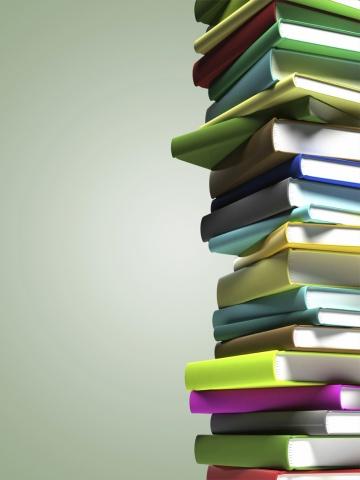 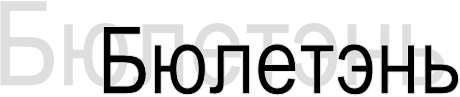 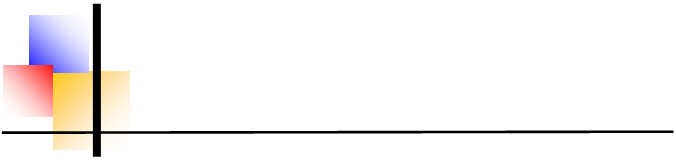 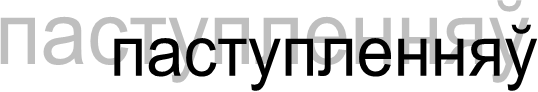 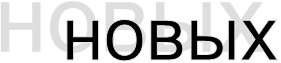 ПРАДМОВАДаны выпуск Бюлетэня новых паступленняў азнаёміць чытачоў з новымі кнігамі, якія паступілі ў бібліятэку з красавік па чэрвень 2019 года. Спіс літаратуры падзелены па рубрыках, разлічан для рознабаковай і рознаўзроставай катэгорый чытачоў. Для выпуску складзены паказальнік філіялаў.Расшыфроўка сiгл бiблiятэк :БЮЛЕТЭНЬ НОВЫХ ПАСТУПЛЕННЯУ(Бібліяграфічная інфармацыя)
2019
ЧэрвеньФ1Гарадзішчанская СБФ3Мірская СБФ4Прыазёрнаўская СБФ7Каўпеніцкая СБФ9Бібліятэка райвыканкамаФ11Лаўрынавіцкая СБФ12Русіноўская СБФ13В. Лукская СБФ14Сеўрукоўская СБФ15Лотвіцкі БКФ16Палонкаўская СБФ19Перхавіцкая СБФ25Мілавідская СБФ29Ляснянская СБФ32Падгорнаўская СБФ36Мірнаўская СБФ37Люшнеўская СБФ40Уцёская БКФ42Цешаўлянская СБФ45Арабаўшчынская СБФ48Стайкаўская СБФ50Сталовіцкая СБФ54Вольнаўская СБФ55Н. Чэрніхоўская СБФ60Петкавіцкая СБФ62Паланэчкаўская СБФ65Маўчадская СБФ69М. Сваротаўск. БМФ70Падлясейская СБФ77Жамчужненская СБФ79Гірмантаўская СБФ83Застарынская БКФ87Карчоўская СБФ89Крашынская СБДОДетское отделениеБОБиблиобусМАМетадычны аддзелАБАбонементОКОтдел комплектованияОТРАСЛЕВАЯ ЛИТЕРАТУРАОТРАСЛЕВАЯ ЛИТЕРАТУРАОТРАСЛЕВАЯ ЛИТЕРАТУРААвдеев, Д. А. Как сохранить душевный мир / Дмитрий Авдеев. — Москва : Лепта Книга, 2017. — 158 с. — (Исцеление). ББК 53.57Аб Ф01 Ф04 Ф07 Ф77Агафонова, Н. А. Мастера экрана; Юрий Тарич; Петр Алейников; Владимир и Елена Петкевич : [для среднего и старшего школьного возраста] / Н. А. Агафонова, Е. В. Голикова-Пошка, А. А. Карпилова. — Минск : Беларуская Энцыклапедыя імя Петруся Броўкі, 2018. — 60, [3] с. ББК 85.374.3(4Беи)(Д)Аб Ф01 Ф36 Ф77 Ф89Акафистник "В помощь православным супругам". — Москва : Благовест, 2018. — 333, [1] с.Ф45 Ф48 Ф50Алеева, Н. Стрела, запущенная вечность : [святые жены и подвижницы благочестия] / Наталия Алеева, Татьяна Лашук. — Москва : Сибирская Благозвонница, 2017. — 494, [1] с. ББК 86.372.24-3,8Аб Ф69 Ф70Аляксееў, А. А. Спадчына Беларусі = Выяўленчы матэрыял = Heritage of Belarus : фотаальбом / Аляксандр Аляксееў, Алег Лукашэвіч. — Мінск : Мінская фабрыка каляровага друку, 2006. — 319 с. УДК 7.03(476)(084). ББК 26.890(4Беи)я61 ББК 79.0л6Ф03Ананьев, А. С. 50 возможностей не допустить самоубийства : родителям, которые хотят понять своего ребенка / Андрей Ананьев, Наоми Ананьева. — Москва : АСТ : Прайм, 2016. — 243, [12] с. — (Главная книга родителя). ББК 88.576.5 ББК 88.415-8 ББК 88.8 ББК 74.9Аб Ф01 Ф36 Ф54 Ф77Ангелы апокалипсиса : собрание житий миссионеров и мучеников / [ред. - сост. О. Скрябина, С. Бучнева]. — Москва : Благотворительный фонд "Миссионерский центр имени иерея Даниила Сысоева", 2013. — 542, [1] с. ББК 86.372Ф04 Ф07Антропологический словарь : [более 2600 крат. определений основных терминов и понятий]  / редкол. : Т. И. Алексеева (предс.) [и др.] ; [Ин-т археологии РАН [и др.] ; Акад. РАН Т.И. Алексеева [и др.] ; отв. ред. Л. Т. Яблонский]. — Москва : Классикс Стиль, 2003. — 327 с. ББК 28.7я21АбАстрология и здоровье женщины ; [авт. - сост. Николай Енцев]. — Минск : Книжный Дом, 2006. — 287 с. ББК 86.391.43Ф70Афоризмы, крылатые выражения, пословицы и поговорки  / [сост. Волкова Карина]. — Харьков : Белгород : Клуб семейного досуга, 2010. — 236, [2] с. ББК 94.8Ф70Афоризмы, притчи и мысли великих / [сост. Арсеньева Галина]. — Харьков : Белгород : Клуб семейного досуга, 2012. — 236, [1] с. ББК 94.8Ф60 Ф55Банковский кодекс Республики Беларусь : [принят Палатой представителей 3 октября 2000 г. — Минск : Национальный центр правовой информации Республики Беларусь, 2019. — 220, [1] с. УДК 347.734(476)(094.4). ББК 67.404.2(4Беи)-324Аб Ф09Беларускі крымінальны вышук = Белорусский уголовный розыск : [100-годдзю беларускага крымінальнага вышуку прысвячаецца, 1918―2018 / [аўтар тэксту і ўкладальнік Ю. У. Кур'яновіч ; пад агульнай рэдакцыяй І. М. Падгурскага]. — Мінск : Беларусь, 2018. — 391 с. ББК 67.401.133.11(4Беи)АбБеларуская міфалогія для дзяцей ; [склад. Алеся Коршак ; маст. Людміла Галубец]. — Мінск : Беларусь, 2018. — 207 с., каляр. іл. ББК 82.3(4Беи)(Д)До Ф02 Ф77Беларусь и Библия : международная выставка, Минск, 20 сентября — 21 октября 2018 года / [авторы текста: С. Керролл и др. ; под общей редакцией А. Суши и С. Керролла]. — Минск : Беларуская навука, 2018. — 205 с. УДК 27-23:069.9(476-25). УДК 002.2(100)(083.824). ББК 76.10АбБеларусь праз стагоддзі ў будучыню [Выяўленчы матэрыял]  = Беларусь через столетия в будущее = Belarus through the ages to the future : [фотаальбом / аўтар канцэпцыі і ўкладальнік С. У. Пешын ; аўтары тэксту: Дз. Ч. Матвейчык, М. А. Плавінскі ; фота: М. І. Бышнёў і інш.]. — Мінск : Беларусь, 2018. — 295, [1] с. УДК 908(476)(084). ББК 63.3(4Беи)АбБиблиотека Радзивиллов Несвижской ординации : каталог изданий из фонда Центральной научной библиотеки имени Якуба Коласа Национальной академии наук Беларуси / Национальная академия наук Беларуси, Центральная научная библиотека им. Якуба Коласа ; [составители: А. В. Стефанович (ответственный составитель), М. М. Лис ; редакционная коллегия: А. И. Груша и др.] : Кн. 1 : . — Минск : Беларуская навука, 2018 —  (A – G). — Минск : Беларуская навука, 2018. — 797, [2] с. ББК 78.350.4(4Беи)я14АбБиблия для детей : священная история в простых рассказах для чтения в школе и дома / сост. протоиерей Александр Соколов ; [худож. Е. Кряжова]. — Москва : Терирем, 2016. — 463 с., [28] л. цв. ил.  ББК 86.37-2Ф70 Ф77Бирюкова, Л. М. Годичный круг радости : православные праздники / Л. М. Бирюкова. — Минск : Медиал, 2018. — 158, [1] с. УДК 271.2-565(075.3). ББК 86.372Аб Ф01 Ф03 Ф12 Ф25Богданова, Л. И не только про ЭТО : [для детей старшего школьного возраста] / Лина Богданова. — Минск : Народная асвета, 2019. — 87 с. — (В контакте). УДК 087.5:159.922.7 ББК 88.8 (Д)До Ф02 Ф29Богданова, Л. Когда кончаются ладушки : [для детей младшего школьного возраста] / Лина Богданова. — Минск : Народная асвета, 2019. — 95 с. — (В контакте). УДК 087.5:159.922.7 ББК 88.8(Д)До Ф36 Ф77Бохан, Ю. М. Мястэчкі і працэсы ўрбанізацыі на землях Беларусі ў XV―XVIII стст. / Юрый Бохан ; укладальнік М. А. Волкаў ; Нацыянальная Акадэмія навук Беларусі, Інстытут гісторыі. — Минск : Беларуская навука, 2018. — 291, [1] с. ББК 63.3(4Беи)АбБояринова, Светлана Юрьевна Пункт назначения - любовь : [как найти мужчину своей мечты. Как привлечь в свою жизнь подходящего мужчину и стать любящей и любимой]  / Светлана Бояринова. — Москва : АСТ, 2015. — 287 с. — (Психологические ключи к сердцу). — (Лаборатория счастья). ББК 88.53Аб Ф01 Ф12 Ф50 Ф77Булгакова, И. Женщина перед иконой : благословите ее, хранящую любовь и веру ; автор-составитель Ирина Булгакова. — Москва : Эксмо, 2018. — 573 с. — (Религия). ББК 86.372Аб Ф01Бышнёў, І. І. Terra Vita. Паазер'е - краiна жыцця [Выяўленчае выданне] = Terra vita. Paazerye - the land of life : фотаальбом / I.Башнёў ; [пер. на англ. мову А.І.Казекі ; маст. С.С.Мельнiкаў ;  пер. на англ. мову А.I.Казекi]. — Мінск : Беларусь, 2005. — [194] с. ББК 85.16(4Беi)я611Ф77В путь всея земли : [последняя болезнь и смерть, подготовка к погребению, похороны, поминальная трапеза, поминовение усопших, как молиться на кладбище и дома / Данилов мужской монастырь]. — Москва : Данилов мужской монастырь, 2016. — 74, [1] с. ББК 86.372Аб Ф01 Ф12 Ф48 Ф50 Ф54Вавуло, В. В. Маленькие солдаты большой войны / В. В. Вавуло. — Минск : Беларуская Энцыклапедыя імя Петруся Броўкі, 2019. — 223 с. УДК 94(476)"1941/1945"(092). ББК 63.3(4Беи)До Ф02 Ф29 Ф77 Ф89Великая Отечественная война советского народа (в контексте Второй мировой войны) : учеб. пособие для 11-го кл. учреждений, обеспечивающих получение общ. сред. образования, с рус. яз. обучения с 11-лет. сроком обучения / А. А. Коваленя, М.А.Краснова, В. И. Лемешонок и др. ; [под ред. А. А. Ковалени и Н. С. Сташкевича ; пер. с бел. яз. А. В. Скорохода]. — Минск : Изд. центр БГУ, 2004. — 230, [1] с. ББК 63.3(4Беи)622я721 ББК 63.3(4Беи)622я7   (д)Ф60Верещагина, А. В. Христианские праздники, обряды и таинства в Беларуси в прошлом и настоящем / А. В. Верещагина ; [предисловие, научный редактор А. В. Гурко]. — Минск : Беларуская навука, 2018. — 349, [2] с. — (Мир глазами этнолога). УДК 2 ББК 86.37(4Беи)АбВертьянов, С. Ю. Все ли создал Бог? : новые открытия ученых / С. Вертьянов. — Москва : Воскресение, 2018. — 127 с. ББК 28.1АбВітаем на Камянеччыне! [Выяўленчы матэрыял]. — [Брест] : БТ, 2018. — [52] с. УДК 908(476.7)(084.121). УДК 304(476.7)(084.121). ББК 26Ф14Во хрустальном городе : детский песенник / [сост. Л. В. Соколова]. — Москва : Издательство Московской Патриархии Русской Православной Церкви, 2012. — 126 с. ББК 85.314(Д). ББК 86.372(Д). ББК 85.314.04 (Д). ББК 86.372.24 (Д)До Ф02Водопьянов, П. А. Стратегия бытия человечества: от апокалиптики к ноосферному веку / П. А. Водопьянов, В. С. Крисаченко ; Национальная академия наук Беларуси ; [рецензенты: академик НАН Беларуси, доктор философских наук, профессор Е. М. Бабосов, доктор философских наук, профессор Ч. С. Кирвель]. — Минск : Беларуская навука, 2018. — 305, [1] с., цв. ил. ББК 87.52АбВыбор родителей: деторождение или контрацепция? : О современных репродуктивных технологиях / [составители Е. Фокина и Л. Чуткова]. — Москва : Сибирская Благозвонница, 2017. — 413, [2] с. ББК 51.1(2)4Аб Ф01 Ф29 Ф36Вяршыцкая, Т. Р. Боль і гнеў; Халакост і Супраціўленне ў Навагрудку = Боль и гнев = Холокост и Сопротивление в Новогрудке = Pain and anger = Holocaust and Resistance in Novogrudok / Т. Р. Вяршыцкая. — Мінск : Беларуская Энцыклапедыя імя Петруся Броўкі, 2019. — 141, [2] с. — (Беларусь. Трагедыя і праўда памяці). ББК 63.3(4Беи)622Аб Ф01 Ф12 Ф77 Ф89Гануш, Г. И. Экономика адаптивных систем хозяйствования в АПК Беларуси : теория, методология, практика / Г. И. Гануш ; Национальная академия наук Беларуси, Отделение аграрных наук. — Минск : Беларуская навука, 2018. — 185 с. УДК 338.436.33(476). ББК 65.32(4Беи)Аб Ф77Гісторыка-этнаграфічныя і дэмаграфічныя аспекты даследавання сям'і: вынікі, праблемы, перспектывы : [зборнік навуковых артыкулаў] / Нацыянальная акадэмія навук Беларусі, Інстытут гісторыі ; [укладальнікі: В. В. Яноўская, Р. У. Зянюк ; рэдакцыйная калегія: В. В. Даніловіч (галоўны рэдактар) і інш.]. — Мінск : Беларуская навука, 2018. — 182, [1] с., [8] л. іл., каляр. іл., факсім. — (Антрапалогія Беларусі). УДК 316.36(091)(082). ББК 63АбГульнi, забавы, iгрышчы / складальнік Лозка А.Ю.  ; НАН Беларусi. Iн-т мастацтвазнаўства, этнаграфii i фальклору ; [уступ. арт., уклад. i камент. А.Ю. Лозкi ; рэд. кал.: В.К. Бандарчык, К.П. Кабашнiкаў, А.С. Фядосiк]. — 3-е выд. — Мінск : Беларуская навука, 2003. — 530, [2] с. — (Беларуская народная творчасць). ББК 82.3(4Беи)-436Ф69Гусаков, Г. В. Комплексная система управления продовольственной безопасностью : методологические и методические решения / Г. В. Гусаков ; Национальная академия наук Беларуси. Институт системных исследований в АПК. — Минск : Беларуская навука, 2018. — 209, [2] с. ББК 65.32Ф77Девяткова, С. Г. Каша — матушка наша : [для младшего школьного возраста] / С. Г. Девяткова. — Минск : Беларуская Энцыклапедыя імя Петруся Броўкі, 2018. — 23, [1] с. — (Маленький профессор). ББК 36.992(Д)До Ф03 Ф32 Ф40 Ф42 Ф50 Ф54 Ф79 Ф87 Ф89Девяткова, С. Г. Тайный мир микробов : [для младшего школьного возраста] / С. Г. Девяткова. — Минск : Беларуская Энцыклапедыя імя Петруся Броўкі, 2018. — 22, [2] с. — (Маленький профессор). УДК 087.5:579 ББК 28.4(Д)До Ф02 Ф04 Ф07 Ф11 Ф12 Ф29 Ф36 Ф45 Ф77Детский патерик : [рассказы для детей из жизни святых / составитель Пушкова С. Г.]. — Москва : Благовест, 2015. — 220, [3] с. ББК 86.372 (Д)Ф13 Ф14 Ф15 Ф16Дзіцячы атлас Беларусі. Легенды і паданні : [для малодшага і сярэдняга школьнага ўзросту] / [тэкст, укладанне Д. Пятровіча]. — Мінск : Мастацкая літаратура, 2018. — 55 с. ББК 26.89(4Беи) (Д). ББК 84.2(4Беи)До Ф02 Ф03 Ф11 Ф12 Ф29 Ф36 Ф50 Ф54 Ф77Евфимия. Сибирский праведник : старец Феодор Томский / Евфимия (Пащенко) ; [худож. Юрий и Ирина Юрасовы]. — Москва : Приход храма Святаго Духа сошествия на Лазаревском кладбище : Сестричество во имя свт. Игнатия Ставропольского, 2012. — 28, [3] с. — (Жития святых для детей). ББК 86.372-574Ф15 Ф81Елсуков, А. Н. История социологии : учебное пособие для студентов учреждений высшего образования поспециальности "Социология" / А. Н. Елсуков, А. Н. Данилов. — Минск. : Книжный Дом, 2012. — 575 с. — (Учебное пособие). ББК 60.51я73Ф70Жди меня... : энциклопедия человеческих судеб / [предисл. С.Кушнерева]. — Москва : ЭКСМО, 2006. — 350 с., [24] л. ил. ББК 76.320.1Ф19Женская исповедь : непридуманные рассказы о посещении русских старцев / [составитель В. Козаченко]. — Москва : Ковчег, 2017. — 510, [1] с. ББК 86.372-503.63Ф55 Ф60Завершинский, Г. Привилегия одиночества : старение, болезнь, смерть / протоиерей Георгий Завершинский. — 2-е издание. — Москва : Издательство Сретенского монастыря, 2017. — 221, [1] с. ББК 86.372.24-4Аб Ф01 Ф11Зайцева, И. Г. Мягкая игрушка / И. Г. Зайцева. — Москва : Изд. Дом МСП, 2004. — 94с., [4] л. цв. ил. — (Делаем сами). ББК 37.248.11Ф19Закон Республики Беларусь "О государственных закупках товаров (работ, услуг)" : [от 13 июля 2012 г. № 419-З. — Минск : Национальный центр правовой информации Республики Беларусь, 2018. — 94, [1] с. — (Правовая библиотека НЦПИ). УДК 339.186(476)(094.5). ББК 65.42(4Беи)Аб Ф01Закон Республики Беларусь "О нормативных правовых актах" : [от 17 июля 2018 г. № 130-З. — Минск : Национальный центр правовой информации Республики Беларусь, 2019. — 156, [1] с. УДК 340.130.5(476)(094). ББК 67.0(4Беи)Аб Ф01Зелянко, С. В. Знаёмыя незнаёмцы: сакрэты літар : [для малодшага школьнага ўзросту] / С. В. Зелянко. — Мінск : Беларуская Энцыклапедыя імя Петруся Броўкі, 2019. — 47, [1] с. — (Таямніцы беларускай мовы). ББК 81.2Беи(Д)До Ф02 Ф48 Ф50 Ф54Зімнева, І. Вандроўкі па гарадах : [для сярэдняга школьнага ўзросту] / І. Р. Зімнева, А. М. Чарнавокая, Д. С. Астрагаловая ; [маст. А. А. Дзежыц, А. А. Ісса ; фота: А. П. Дрыбас, А. І. Ласмінскі, Д. М. Ласько]. — Мінск : Беларусь, 2018. — 141, [1] с. ББК 26.89(4Беи)(Д)До Ф02Златовласка и другие европейские сказки : [сказки] / [сост. Афанасий Фрезер] ; [худ. И. Дубровский, Т. Воложанина; Т. Кизим, А. Кустова, А. Аракелова, А. Демидова]. — Харьков : Книжный клуб "Клуб Семейного Досуга" : Белгород : Книжный клуб "Клуб семейного досуга", 2017. — 236, [1] с. цв. вкл. [16] с. — (Ковер-самолет: сказки народов мира). ББК 82.3(0)(Д)Ф77Зоберн, В. Благословите женщину / [составитель Владимир Зоберн] : Кн. 1 : . — Москва : РИПОЛ классикЗоберн, В. М. Кн. 1. — 2018. — 686, [1] с. ББК 84(2Рос)6-44 ББК 86.372АбЗоберн, В. Благословите женщину / [составитель Владимир Зоберн] : Кн. 2  : . — Москва : РИПОЛ классикЗоберн, В. М. Кн. 2. — 2018. — 413, [2] с. ББК 84(2Рос)6-44 ББК 86.372АбЗолотая книга умных советов : лучшие афоризмы о любви и счатье / [сост. Балаба Людмила Леонидовна]. — Харьков : Белгород : [сост. Елена Чепинога], 2016. — 190, [2] с. ББК 37.279Ф77Ігнатоўскі, У. М. Выбранае / Усевалад Ігнатоўскі ; [уклад., прадм., камент. Ганны Запартыка] ; [навук. рэд. Іван Саверчанка]. — Мінск : Беларуская навука, 2018. — 700 с.: [4] л. іл. — (Беларускі кнігазбор). УДК 94(476)"08/19" ББК 63.3(4Беі)Аб Ф77Иерофей Православная психотерапия : святоотеческий курс врачевания души / архимандрит Иерофей Влахос ; [перевод с греческого А. Крюкова]. — 5-е изд. — Москва : Свято-Троицкая Сергиева Лавра, 2018. — 367, [1] с. УДК 615.852 УДК 27-446 ББК 86.372-423 ББК 88.94Аб Ф01 Ф77Іпатава, В. М. За морам хвалынскім [Гуказапіс] : [аповесць] / Вольга Іпатава ; [чытае Ягорава Кацярына]. — Минск : Звукатэкс : БелТИЗ, 2019. — 1 зв. диск (11:44:00). ББК 85.38 ББК 84(4Беи)6-44Аб Ф01История белорусской государственности : в 5 т. / Национальная академия наук Беларуси, Институт истории : Т. 1. Белорусская государственность: от истоков до конца ХVlll в. : . — Минск : Беларуская навука, 2018— История белорусской государственности; Белорусская государственность: от истоков до конца XVIII в. / [авторы тома: А. А. Коваленя, В. В. Данилович. В. Ф. Голубев [и др.] ; ответственные редакторы тома В. Ф. Голубев, О. Н. Левко] ; Национальная Академия наук Беларуси. Институт истории. — 2018. — 597, [1] с. ББК 63.3(4Беи)АбКазакевич, А. Н. Православный храм / [Александр Николаевич Казакевич]. — Москва : Олма Медиа Групп, 2015. — 303 с. — (Православие). — (Религии мира). ББК 86.372-651АбКак помочь умершим? : что делать, когда теряешь близких, таинственный смысл заупокойных обрядов, как относиться к суевериям, что душа чувствует и видит в ином мире, молитвы об усопших / [сост. А. В. Фомин]. — Москва : Новая мысль, 2017. — 495, [1] с. ББК 86.37Аб Ф29 Ф69Калашников, М. Битва за небеса : [в авторской редакции] / Максим Калашников. — Москва : АСТ : Астрель, 2006. — 699, [2] с., [16] л. ил. — (Великие противостояния. Америка против России). УДК 355(470+571). УДК 623(470+571). ББК 63.3(2)Ф69Калашников, М. Сломанный меч Империи / М.Калашников. — 3-е изд., испр. и доп. — Москва : АСТ : Астрель, 2007. — 509, [2] с., [16] л. ил. — (Великие противостояния). ББК 63.3(2)6Ф69Калечыц, А. Г. Археалагічны гадзіннік; Гаспадарка каменнага веку : [для сярэд. і ст. шк. узросту] / А. Г. Калечыц, Э. А. Ляшкевіч. — Мінск : Беларуская Энцыклапедыя імя Петруся Броўкі, 2019. — 47, [2] с., включая обложку. — (Гісторыя для школьнікаў). ББК 63.4(4Беи)(Д)До Ф02 Ф03 Ф04 Ф07 Ф11 Ф12 Ф13 Ф14 Ф16Калядка, С. У. Літаратуразнаўчая тэорыя паэтычнай эмоцыі / С. У. Калядка ; Нацыянальная акадэмія навук Беларусі, Інстытут літаратуразнаўства імя Янкі Купалы. — Мінск : Беларуская навука, 2018. — 349, [1] с. ББК 83.3(4Беи)АбКаменец [Изоматериал]. — Каменец : Рэдакцыя газеты "Навіны Камянеччыны", 2012. — 150 с. ББК 26.89(4Беи-4Бре)Ф14Книга историй для тех, кому за 20 : [Международный автомобильный холдинг "Атлант-М" ― эксперт в выборе автомобиля / Е. Виан, И. Прохоров]. — Минск : Туринфо, 2011. — 286 с. УДК 629.331:658.114.5(091)(093.3)(476). УДК 005.71-022.222:629.331(476)(091)(093.3). ББК 65.30(4Беи)Ф55Когда Отец берет за руку : житие священномученика Константина Меркушинского для детей. — Екатеринбург : Издательство Александро-Невского Ново-Тихвинского монастыря, 2018. — 62, [2] с. ББК 84(2Рос). ББК 86.372.24 (Д)Ф04 Ф07 Ф11Когда умершие приходят во сне : рассказы о явлениях усопших своим родным и близким / [сост. Фомин А. В.]. — Москва : Новая мысль, 2016. — 316, [1] с. ББК 86.372-4Ф11 Ф32 Ф83Кодекс Республики Беларусь о земле : по состоянию на 18 января 2019 года. — Минск : Национальный центр правовой информации Республики Беларусь, 2019. — 123, [1] с. УДК 349.41(476)(094.4). ББК 67.407(4Беи)-324Аб Ф09 Ф36Кодекс Республики Беларусь об административных правонарушениях : [от 21 апреля 2003 г. — Минск : Национальный центр правовой информации Республики Беларусь, 2018. — 510, [1] с. УДК 342.9(476)(094.4). ББК 67.401(4Беи)-324Аб Ф09Колибаб, А. К. Преподобные Александр Пересвет и Андрей Ослябя / Алла Колибаб ; [художник Н. Леонова]. — Москва : Издательство Московской Патриархии Русской Православной Церкви : Свято-Троицкая Сергиева Лавра, 2018. — 43, [2] с. — (Святая Отчизна). ББК 63.3(2)42-681 ББК 86.372-3Аб Ф02 Ф77Копилка народной мудрости : [сборник]  / составитель К. О. Соляник]. — Харьов : Книжный Клуб "Клуб Семейного Досуга" : Белгород : Книжный клуб "Клб семейного досуга", 2011. — 238 с. ББК 82Ф83Котович, О. В. Золотые правила народной культуры / Оксана Котович, Янка Кук. — 6-е изд., дополненное. — Минск : Адукацыя і выхаванне, 2011. — 590 с. ББК 3.521(4Беи)Ф19Кравцова, М. В. Женское одиночество. Может ли оно не быть трагичным? / Марина Кравцова. — Москва : Лепта Книга, 2018. — 250, [3] с. ББК 88.372Ф01Крошка фея и другие британские сказки : [сказки] / [сост. А. Фрезер ; худ. А. Кустова]. — Харьков : Книжный клуб "Клуб Семейного Досуга" : Белгород : Книжный клуб "Клуб семейного досуга", 2017. — 236, [1] с., цв. вкл. [16] с. — (Ковер-самолет: сказки народов мира). ББК 82.3(0)(Д)Ф77Крылатый конь и другие азиатские сказки : [сказки] / [сост. А. Фрезер ; худ. А. Кустова]. — Харьков : Книжный клуб "Клуб Семейного Досуга", 2018. — 237, [1] с., цв. вкл. [16] с. — (Ковер-самолет: сказки народов мира). ББК 82.3(0)(Д)Ф77Лабачэўская, В. А. Мастацтва дзеля славы Божай : саламяныя іканастасныя вароты і царкоўна-культавыя прадметы / В. А. Лабачэўская ; [фота: Дз. Казлоў і інш.]. — Мінск : Беларуская навука, 2018. — 262, [1] с. УДК 746.6.046.3(476). ББК 85.120,8(4Беи)АбЛазарь. Удивительная история маленького Ежика : рассказанная монахом Лазарем / монах Лазарь ; ил. Е. К. Ганешина. — Москва : Святая Русь : Скрижаль : Русский Хронографъ, 2019. — 64 с. ББК 84(2Рос)6-44 ББК 86.372.24-4Ф04 Ф07 Ф11 Ф13 Ф14Лазука, Б. А. У засені замкаў і палацаў : матэрыяльная культура сацыяльнай эліты Беларусі XII — пачатку XX стагоддзя / Б. А. Лазука ; [фота: А. Дрыбас, Д. Ласько, Б. Лазука]. — Мінск : Беларусь, 2018. — 319 с. УДК 73/76.03(476). УДК 008-058.12(476)(091). ББК 85.12(4Беи)АбЛебедев, В. В. Стань счастливой : мужской взгляд на женские проблемы / Валентин Лебедев ; [автор предисловия протоиерей Владислав Свешников]. — Москва : Воскресение, 2018. — 287 с. УДК 316.811 УДК 271.2-45 ББК 86.372.24-146Аб Ф01Летучий корабль и другие славянские сказки : [сказки] / [сост. Галина Матвеева] ; [худ. Т. Кизим]. — Харьков : Книжный клуб "Клуб Семейного Досуга", 2017. — 236, [1] с., цв. вкл [16] с. — (Ковер-самолет: сказки народов мира). ББК 82.3(0)(Д)Ф77Лисичка со скалочкой : [русская народная сказка / художник Е. Б. Белозерцева]. — Минск : Сказ, 2016. — [14] с., включая обложку. — (Серия "Моя любимая книжка"). — (Читаем по слогам). УДК 821.161.1-93-343.4 ББК 82.3(2Рос)-442 (Д)Ф19Локотко, А. И. Маршруты белорусского туризма: историко-культурные ландшафты Беларуси / А. И. Локотко. — Минск : Беларуская навука, 2018. — 319 с. УДК 908(476). УДК 338.48-44(476). ББК 26.890(4Беи). ББК 75.812.6(4Беи)Аб Ф01Ломмел, К. Мишель Пфайффер. В жизни и в кино / Куки Ломмел ; [пер. с нем. Г.П. Бляблин]. — Москва : Панорама, 1998. — 172, [1] с., [16] л. ил., портр. — (Мир кино). ББК 85.374.3(7Сое)-8Ф14Лучынка : [сінанімічныя ўзоры, моўны этыкет, вершы, проза, замовы, крылатыя выслоўі, смяшынкі, беларускі народны гумар] / [укладальнікі: З. Кустава, В. Салаўёва ; мастак М. Пракаповіч]. — Мінск : Мастацкая літаратура : Беларуская асацыяцыя "Конкурс", 2014. — 171, [4] с., каляр. іл. ББК 84(4Беи)6-5 (Д). ББК 81.2БелФ19 Ф02 Ф50 До Ф03 Ф12Лысенко, П. Ф. Сказание о Турове / П. Ф. Лысенко ; Национальная академия наук Беларуси, Институт истории. — 3-е изд., исправленное и дополненное. — Минск : Беларуская навука, 2018. — 116, [2] с., [5] л. цв. ил. ББК 63.3(4Беи-4Гом). ББК 63.48(4Беи-4Гом)Аб Ф01 Ф77Лысюк, Д. А. Оригами для всех [Изоматериал] / Дмитрий Лысюк. — Минск : Беларусь, 2018. — 250, [3] с., цв. ил. УДК 745.54(100)(084). ББК 85.125Аб Ф01Мальчик-с-пальчик и другие балтийские сказки : [сказки / [сост. А. Фрезер ; худ. А. Кустова]. — Харьков : Книжный клуб "Клуб Семейного Досуга", 2017. — 236, [1] с., цв. вкл. [16] с. — (Ковер-самолет: сказки народов мира). ББК 82.3(0)(Д)Ф77Марціновіч, А. Гісторыя праз лёсы : [для сярэдняга школьнага ўзросту] / Алесь Марціновіч. — Мінск : Беларуская навука, 2016— Т. 5 : [у 3 кн.]. — 2018. — 354, [1] с. ББК 63.3(4Беи)-8Ф01 Ф12 Ф16 Ф07 АбМасленицына, И. А. Анастасия Слуцкая : [для среднего и старшего школьного возраста] / Ирина Масленицына, Николай Богодяж. — Минск : Беларуская Энцыклапедыя імя Петруся Броўкі, 2018. — 44, [3] с. — (История для школьников). ББК 63.3(4Беи)44-8(Д)До Ф02 Ф03 Ф12 Ф25 Ф36 Ф48 Ф50 Ф70 Ф77Медведева, И. Я. Скачут всадники ночи... : Кто они, идеологи шлобальнонго содома?  / Ирина Медведева, Татьяна Шишова. — Рязань : Зерна-Слово, 2019. — 239 с. ББК 86.372.24-681Аб Ф01 БОМінская вобласць = Минская область = Minsk region : [фотаальбом / тэкст: А. Г. Варава, Л. І. Дрык, А. А. Кароткі ; рэдактар Н. А. Плыткевіч ; фота: С. М. Плыткевіч і інш.]. — Мінск : Рыфтур, 2011. — 239 с. ББК 26.890(4Беи)я611Ф14Морозко : [русская народная сказка / худож.: Е. Леднева, Е. Целуева]. — Кострома : Слово : ЛЕДА, 2011. — [14] с., включая обложку. — (Моя первая книжка). УДК 821.161.1-93-343.4 ББК 82.3(2Рос)-442 (Д)Ф19Мотульский, Р. С. Библиотеки Беларуси; Из прошлого в будущее; 1917―1991 / Р. С. Мотульский. — Минск : Беларуская Энцыклапедыя імя Петруся Броўкі, 2018. — 302 с., [16] л. ил. ББК 78.33(4Беи)Ф01 АбНародный календарь-целитель : народные средства от болезней, профилактика заболеваний, советы на каждый день. / сост.С.Богоявленский ; [ред. А.В. Ледовская]. — Белгород : Харьков : Книжный клуб "Клуб Семейного Досуга", 2013. — 236 с. ББК 53.589Ф69Настрои, заговоры, приметы, наговоры для привлечения богатства, удачи, здоровья и любви / сост. Пимен Провидец. — Харьков : Клуб семейного досуга, 2013. — 240 с. ББК 88.6Ф69Не от мира сего : [короткие рассказы] / [сост. В. Зоберн]. — 2-е изд. — Москва : ОЛМА Медиа Групп, 2013. — 398, [1] с. — (Духовный путь). ББК 86.372.24-44Ф32 Ф37Нектарий. Путь к свободе : о зависимости от вещей, людей и мнений / игумен Нектарий (Морозов). — Саратов : Издательство Саратовской митрополии, 2018. — 255 с. ББК 86.372.24-44Ф04Ненадавец, А. М. Міфалогія роднага краю / А. М. Ненадавец ; [рэц. В. І. Жук, А. С. Ліс]. — Мінск : Беларусь, 2018. — 399 с. ББК 82.3(4Беи)Ф01 Аб Ф89Неслучайные "случайности", или на все воля Божия : сокровенные знаки Промысла Божия в жизни человека / сост. Фомин А. В. — Москва : Новая мысль, 2018. — 219, [1] с. ББК 86.37Ф04 Ф07 Ф09 Ф11 Ф13О том, что будет, когда тебя не будет : о самом главном, о чем не говорят вслух, но бояться больше всего / [составитель А. В. Фомин]. — Москва : Новая мысль, 2018. — 413 с. — (Новая мысль). ББК 86.372Аб Ф01 Ф79Оганов, А. А. Теория культуры : [учеб. пособие для вузов] / А. А. Оганов, И. Г. Хангельдиева. — Москва : Фаир-Пресс, 2001. — 379, [1] с. ББК 71.0я73АбОрфографический словарь : [около 40000 слов соврем. рус. яз.] / [редактор-составитель  А. С. Бржозовский [. — Минск : Paradox, 2002. — 426, [2] с. — (Эрудит). ББК 81.411.2-428-65Ф19Пазнякоў, М. Слоўнік эпітэтаў беларускай літаратурнай мовы : у 2 т / М. П. Пазнякоў. — Мінск : Лiтаратура i Мастацтва, 2012. — 398, [1] с. ББК 81.2Бел-4Ф70Паршев, А. П. Почему Россия не Америка : кн. для тех, кто остается здесь / А. П. Паршев. — Москва : Крымский мост-9Д : НТЦ "Форум", 2000. — 410, [1] с. — (Серия "Великое противостояние"). УДК 338.242(470). УДК 339.9.012.23 ББК 63.3АбПастушок и король эльфов и другие скандинавские сказки : [сказки] / [сост. Галина Матвеева] ; [худ. М. Костанда]. — Харьков : Книжный клуб "Клуб Семейного Досуга" : Белгород : Книжный клуб "Клуб семейного досуга", 2017. — 236, [1] с., цв. вкл. [16] с. — (Ковер-самолет: сказки народов мира). ББК 82.3(0)(Д)Ф77Пасхальная книга стихов : [сборник]. — Москва : РИПОЛ классик, 2018. — 302, [1] с. — (Пасхальное чудо). ББК 84(2Рос)6-5 ББК 86.37Аб Ф01Перельман, Я. И. Веселые задачки и головоломки : [для среднего школьного возраста] / Я.И. Перельман. — Москва : АСТ : Астрель, 2010. — 381, [1] с. — (Карманная библиотека). ББК 22.1я92 ББК 22.3я92Ф77Першы "Буквар" : да 400-годдзя выдання / Міністэрства культуры Рэспублікі Беларусь, Нацыянальная бібліятэка Беларусі, Міністэрства адукацыі Рэспублікі Беларусь, Беларускі дзяржаўны ўніверсітэт ; [аўтары ідэі: Р. С. Матульскі, С. Ф. Алейнік ; адказны рэдактар А. А. Суша] : [Кн. 1] : . — Мінск : Нацыянальная бібліятэка Беларусі : ТАА "Друкарня Фідрык", 2018 Факсімільнае ўзнаўленне / [пераклад на беларускую мову Г. К. Цівановай ; рэдактары: А. М. Галіноўская, Т. Р. Мацвеева]. — [111] с. УДК 811.163.1(075.2). ББК 81.411.3я701АбПершы "Буквар" : да 400-годдзя выдання / Міністэрства культуры Рэспублікі Беларусь, Нацыянальная бібліятэка Беларусі, Міністэрства адукацыі Рэспублікі Беларусь, Беларускі дзяржаўны ўніверсітэт ; [аўтары ідэі: Р. С. Матульскі, С. Ф. Алейнік ; адказны рэдактар А. А. Суша] : [Кн. 2] : . — Мінск : Нацыянальная бібліятэка Беларусі : ТАА "Друкарня Фідрык", 2018 Пераклад / [пераклад на беларускую мову Г. К. Цівановай ; рэдактары: А. М. Галіноўская, Т. Р. Мацвеева]. — 110 с. УДК 811.163.1(075.2). ББК 81.411.3я701АбПершы "Буквар" : да 400-годдзя выдання / Міністэрства культуры Рэспублікі Беларусь, Нацыянальная бібліятэка Беларусі, Міністэрства адукацыі Рэспублікі Беларусь, Беларускі дзяржаўны ўніверсітэт ; [аўтары ідэі: Р. С. Матульскі, С. Ф. Алейнік ; адказны рэдактар А. А. Суша] : [Кн. 3] : . — Мінск : Нацыянальная бібліятэка Беларусі : ТАА "Друкарня Фідрык", 2018 Даследаванні = Исследования = Discovery / [пераклад на англійскую мову Л. Ю. Казакова, А. У. Коршук, В. М. Шумскай ; складальнік А. А. Суша]. — 246, [1] с. УДК 811.163.1(075.2). ББК 81.411.3я701 ББК 76.103(4Беи)51,215.4АбПлыткевіч, С. М. Нечаканая Беларусь [Выяўленчы матэрыял] = Неожиданная Беларусь = Unexpected Belarus = Überraschendes Belarus : [альбом / Сяргей Плыткевіч ; пераклад на англійскую мову В. Калацкай ; пераклад на нямецкую мову С. Паўлавіцкага ; мастак А. Дашкевіч]. — Мінск : Рыфтур, 2006. — 238, [1] с. ББК 85.16(4Беi)я611Ф03Покатилова, Н. А. Любимая женщина : путь к семье и благополучию / Наталья Покатилова. — Москва : АСТ, 2017. — 393, [1] с. — (Звезда тренинга). ББК 88.576.4 ББК 88.323.1Аб Ф01 Ф70 Ф77 Ф89Полная исповедь : подготовка к таинству Покаяния по наставлениям святых и подвижников благочестия (с объяснением грехов). — Москва : Ковчег, 2017. — 399, [1] с. ББК 86.372Ф54Попова-Яковлева, Е. Мамамания : простые истины, или воспитание с любовью / Евгения Попова-Яковлева ; [иллюстрации ― Саша Михалкова]. — Москва : АСТ, 2015. — 221, [3] с., [8] л. цв. ил. УДК 37.018.1.015.31 ББК 88.3Аб Ф01 Ф03 Ф12 Ф29Последние дни земной жизни Господа нашего Иисуса Христа : "Я с вами до скончания века..." / [редактор-составитель Н. С. Посадский]. — Москва : Сибирская Благозвонница, 2017. — 638, [1] с. ББК 86.37-3,81Аб Ф01 Ф03Пособие по подготовке к сдаче квалификационного экзамена для лиц, впервые поступающих на государственную службу / [И. П. Сидорчук и др. ; под общей редакцией А. В. Ивановского]. — Минск : Национальный центр правовой информации Республики Беларусь, 2019. — 422, [1] с. — (Правовая библиотека НЦПИ). УДК 351/354.082(075)(476). ББК 67.401.02(4Беи)Аб Ф01 Ф07Правілы беларускай арфаграфіі і пунктуацыі : зацверджаны Законам Рэспублікі Беларусь ад 23 ліпеня 2008 г. — Мінск : Нацыянальны цэнтр прававой інфармацыі Рэспублікі Беларусь, 2017. — 142, [1] с. УДК 811.161.3'35(094). ББК 81.411.3(Беи)Ф25 Ф45Правила дорожного движения : [сигналы регулировщика. Движение по дороге с трамвайными путями. Меры ответственности за нарушение ПДД. Перечень вложений в аптечку. Порядок прохождения техосмотра. — Минск : Национальный центр правовой информации Республики Беларусь, 2019. — 158, [1] с. — (Правовая библиотека НЦПИ). УДК 656.11.05(083.15)(476). УДК 656.13.08(083.15)(476). УДК 351.811.122(476). ББК 39.808.02(4Беи)я82Аб Ф01 Ф12 Ф29 Ф77Праздничный звон : рассказы о двунадесятых праздниках / составитель Юлия Карпухина ; художник Марина Панина. — Москва : Приход храма Св. Духа сошествия на Лазаревском кладбище : Сестричество во имя святителя Игнатия Ставропольского, 2018. — 38, [2] с. ББК 86.372 (Д)Ф83Пряничный человечек и другие американские сказки : [сказки / [сост. А. Фрезер] ; [ил. Анастасии Кустовой]. — Харьков : Книжный клуб "Клуб Семейного Досуга", 2018. — 236, [1] с., цв. вкл. [16] с. — (Ковер-самолет: сказки народов мира). ББК 82.3(0)(Д)Ф77Раков, П. А. Кодекс умной дуры : [советы от любимого Паши] / Павел Раков ; [иллюстрации Т. Завадской]. — Москва : АСТ, 2016. — [192] с. — (Звезда тренинга). УДК 159.923.2-055.2 ББК 88.52Аб Ф03 Ф04 Ф11 Ф77Регион. Минская область. Время действий и преобразований [Изоматериал] = The region. Minsk region. The time of actions and transformations : фотоальбом / [редакторы-составители: В. И. Толкачев, З. А. Лысенко ; фото А. В. Кушнер]. — Минск : Международный центр интеграционной информации. Общественный пресс-центр Дома прессы, 2007. — 191 с. УДК 316.42(476.1)(084.12). УДК 338(476.1)(084.12). ББК 65.9(4Беи)я6Ф03Регионы Беларуси : энциклопедия : Т. 5 : . — Минск : Беларуская Энцыклапедыя імя Петруся Броўкі, 2009— Минская область : в 3-х книгах / редколлегия: В. В. Андриевич (главный редактор), [и др.]. — 2019. — 375 c., [20] л. цв. ил ББК 26.89(4Беи)я2Аб Ф01Ростовский, Д. Избранные жития святых / святитель Дмитрий Ростовский. — Москва : Эксмо, 2017. — 653, [1] с. ББК 86.372Ф16 Ф19Рублевская, Л. И. Рыцари и дамы Беларуси : исторические очерки / Людмила Рублевская. — Минск : Мастацкая літаратура, 2013— Кн. 3. — 2018. — 214, [1] с. ББК 63.3(4Беи)-8Аб Ф01Святитель Николай Чудотворец : [житие, перенесение мощей, чудеса, слава в России]. — Москва : Благовест, 2015. — 447 с. ББК 86.372Ф19 Ф37 Ф40 Ф42 Ф45Святой благоверный великий князь Александр Невский : [сборник / составитель: Маркова А. А.] . — Москва : Благовест, 2017. — 286 с. ББК 86.372.24-574.3Ф13 Ф14 Ф15 Ф50 Ф65Сергачев, С. А. Архитектурные достопримечательности Беларуси : [для среднего и старшего школьного возраста] / С. А. Сергачёв. — Минск : Беларуская Энцыклапедыя імя Петруся Броўкі, 2018. — 181, [2] с. — (Большая энциклопедия маленького профессора). ББК 85.11(4Беи)(Д)До Ф02 Ф77 Ф87 Ф89Симеон Родители и дети : [беседы с паствой] / Архимандрит Симеон (Крайопулос) ; [перевод с новогреческого на русский выполнен Алевтиной Волгиной и Татьяной Артюховой]. — Москва : Псково-Печерский Успенский монастырь : Издательство Сретенского монастыря, 2018. — 462, [1] с. ББК 86.372-44Аб Ф45 Ф50Симон (Бескровный) Врата вечности или Уроки духовного рассуждения / Иеромонах Симон (Бескровный). — Москва : Святая Гора Афон, 2018. — 127, [1] с. ББК 86.372Ф19 Ф32 Ф37Симончик, А. Н. Историография истории культуры Беларуси конца XVIII — первой половины XIX в. / А. Н. Симончик ; Национальная академия наук Беларуси, Центр исследований белорусской культуры, языка и литературы. — Минск : Беларуская навука, 2018. — 287, [2] с. ББК 63.3(4Беи)5-7Аб Ф01Слепин, К. Православный обряд погребения. Акафист за единоумершего / священник Константин Слепинин. — Санкт-Петербург : САТИСЪ, 2011. — 61, [2] с. ББК 86.372Аб Ф01 Ф19 Ф54 Ф89Смирнов, Е. И. История христианской церкви / Е. И. Смирнов. — 2-е изд., испр. — Сергиев Посад : Свято-Троиц. Сергиева Лавра, 2007. — 767, [1] с. ББК 86.37Аб Ф65Соловьева, Н. Н. Как сказать правильно?  : орфоэпические нормы русского литературного языка / Н. Н. Соловьева. — Москва : Оникс : Мир и Образование, 2008. — 95 с. — (Говорим и пишем грамотно). ББК 81.411.2-922Ф70Соловьева, С. Н. Ваша свадьба : сценарии, обряды, тосты, поздравления / Светлана Соловьева. — Москва : Эксмо, 2003. — 190, [2] с. ББК 63.5Ф14Спорт высшей пробы. Европейские и Олимпийские игры / [составители И. И. Гуслистова, Э. И. Горошко]. — Минск : Беларуская Энцыклапедыя імя Петруся Броўкі, 2018. — [95] с. — (Беларусь спортивная). ББК 75.491(4Беи)Аб Ф77100 достопримечательностей Брестчины = 100 places to discover in the Brest region / [редактор В. Шпарло ; составители: Н. Васюк и др. ; перевод на английский: Ю. Огиевич, А. Седнев ; фото Н. Чеберкуса, А. Рыбачука]. — 2-е изд. — Брест : Рекламно-информационное агенство "Вечерний Брест", 2019. — 64 с. ББК 26.890(4Беи-4Бре)я611 ББК 26.890(4Беи)я611 Аб Ф01 Ф77Суркова, Л. Я просто мама : идеи, советы и истории / Лариса Суркова. — Москва : АСТ : Времена, 2017. — 314, [1] с. ББК 88.5Аб Ф12 Ф29 Ф50 Ф77Тарас, А. Е. Грюнвальд, 15 июля 1410 года / А. Е.Тарас. — 3-е изд., с изменениями. — Минск : Харвест, [2017]. — 158, [1] с. — (Неизвестная история). ББК 63.3(4Пол)4Аб Ф36 Ф69Три медведя : английская народная сказка / [худож. Дидковская Е. М.]. — Минск : Минская фабрика цветной печати, 2009. — 16 с. ББК 82.3(2Рос)-442 (Д)ДоТрудовой кодекс Республики Беларусь : [принят Палатой представителей 8 июня 1999 г. — Минск : Национальный центр правовой информации Республики Беларусь, 2019. — 268, [1] с. ББК 67.405.1(4Беи)-324Аб Ф01 МаУченик волшебника и другие сказки Южной Европы : [сказки / [сост. А. Фрезер; ил. Анастасии Кустовой]. — Харьков : Книжный клуб "Клуб Семейного Досуга", 2017. — 237, [1] с., цв. вкл. [16] с. — (Ковер-самолет: сказки народов мира). ББК 82.3(0)(Д)Ф77Филиппова, И. В. Выбираем счастливое имя малышу / Ирина Филиппова ; [художник И. Седова]. — Москва : АСТ : Санкт-Петербург : Сова : Владимир : ВКТ, 2010. — 319, [1] с., ил. ББК 88.37Аб Ф01 Ф03 Ф25 Ф45Фэт-Фрумос и солнце и другие балканские сказки : [сказки / [сост. А. Фрезер; ил. Анастасии Кустовой]. — Харьков : Книжный клуб "Клуб Семейного Досуга", 2017. — 237, [1] с., цв. вкл. [16] с. — (Ковер-самолет: сказки народов мира). ББК 82.3(0)(Д)Ф77Хитрый Алдар-Косе и другие восточные сказки : [сказки / [сост. А. Фрезер ; худ. А. Кустова]. — Харьков : Книжный клуб "Клуб Семейного Досуга", 2017. — 236, [1] с., цв. вкл. [16] с. — (Ковер-самолет: сказки народов мира). ББК 82.3(0)(Д)Ф77Хозяйственный процессуальный кодекс Республики Беларусь : [принят Палатой представителей 11 ноября 1998 г. — Минск : Национальный центрправовой информации Республики Беларусь, 2019. — 270, [1] с. УДК 346.9(476)(094.4). ББК 67.410.12(4Беи)-324Аб Ф01Худошин, А. А. Святые дети : рассказы для детей и юношества / Александр Худошин ; иллюстрации М. Юдиной. — Москва : Терирем, 2013. — 158, [1] с. ББК 86.372Ф79Чаропко, В. Ольгерд / Виктор Чаропко. — Минск : Адукацыя i выхаванне, 2019. — 94, [1] с. — (Великие князья ВКЛ). ББК 63.3(4Беи)44-8Аб Ф01 Ф77Чертович, В. Н. Растения для зимних садов и интерьеров / В. Н. Чертович, Т. А. Поболовец, В. В. Титок ; Национальная академия наук Беларуси, Центральный ботанический сад. — Минск : Беларуская навука, 2018. — 228, [2] с. УДК 635.91 ББК 42.37Аб Ф12Шалаева, Г. П. Толковый словарь для современных родителей / Г. П. Шалаева. — Москва : АСТ : Слово : Владимир : ВКТ, 2010. — 319 с. ББК 74.902До Ф02 Ф77 Ф87 Ф89Шишова, Т. Л. Чтобы ребенок не был трудным : воспитание детей от 4 до 14 лет / Татьяна Шишова ; [иллюстрации В. Чаловой]. — Рязань : Зерна : Зерна-Слово, 2018. — 413 с. ББК 74.903 ББК 88.611БО ДоШполянский, М. Е. Простыми словами о Боге для самых маленьких : [для мл. шк. возраста] / священник Михаил Шполянский. — Москва : Новая мысль, 2017. — 189, [1] с. ББК 86.372(Д)До Ф02 Ф77 Ф87 Ф89Як курачка пеўніка ратавала = How the hen saved the cockerel : беларуская народная казка / [пераклад з беларускай мовы Вольгі Калацкай ; мастак Таццяна Заяц]. — Мінск : Народная асвета, 2019. — [15] с. УДК 821.161.3-93-343.4 ББК 82.3(4Беи)-45(Д)До Ф02 Ф77Янка Купала : энцыклапедыя / рэдкалегія: У. У. Андрыевіч (галоўны рэдактар) і інш.] : Т. 3 : . — Мінск : Беларуская Энцыклапедыя імя Петруся Броўкі, 2017— П—ЯТ.3. — 2018. — 495 с. УДК 821.161.3.09(092)(031). ББК 83.3(4Беи)6-8Аб Ф01Янка Маўр. Наш вечны рабінзон : штрыхі да партрэта / [укладанне М. Міцкевіч]. — Мінск : Мастацкая літаратура, 2018. — 126, [1] с., [24] л. іл. — (Жыццё знакамітых людзей Беларусі). УДК 821.161.3.09(092). ББК 83.3(4Беи)6-8Ф11 Ф12Ярмалінская, В. М. Сцэнаграфія Беларусі: гісторыя і сучаснасць : гісторыя і сучаснасць / В. М. Ярмалінская ; Нацыянальная акадэмія навук Беларусі, Цэнтр даследаванняў беларускай культуры, мовы і літаратуры. — Мінск : Беларуская навука, 2018. — 374, [1] с. ББК 85.33(4Беи). ББК 85.330,77АбЯрушэвіч, А. В. Расейска-беларускі слоўнік. Архіўная спадчына : [больш за 13000 рэестравых адзінак] / А. В. Ярушэвіч ; [укладанне, уступны артыкул: І. У. Галуза ; навуковы рэдактар: В. М. Курцова] ; Нацыянальная акадэмія навук Беларусі, Цэнтр даследаванняў беларускай культуры, мовы і літаратуры. — Мінск : Беларуская навука, 2018. — 350, [1] с. ББК 81.411.3-4АбЯскевiч, А. Падзвiжнiкi i iх святынi : Духоўная культура старажыт. Беларусi / Алена Яскевiч ; [навук.рэд. Ул. П. Вялiчка, М. П. Касцюк ; маст. - афарм. В. П. Масцераў]. — Минск : Полымя, 2001. — 364, [3] с. ББК 86.372Ф60Художественная литератураХудожественная литератураХудожественная литератураАксеничев, О. А. Тайное око Ивана Грозного / Олег Аксеничев. — Москва : Эксмо : Яуза : Лепта книга, 2008. — 413, [2] с. — (На службе государевой. Русский рубеж). ББК 84(2Рос)6-4Аб Ф01Аксенцев, Ф. Перекати — море : поэзия / Феликс Аксёнцев ; [живопись: Александр Кригель] ; [предисловие М. Анемподистова]. — Vilnius : Логвінаў, 2017. — 127 с. ББК 84(4Беи)6-5 ББК 85.143(7Сое)АбАктуальные проблемы идеологического обеспечения деятельности органов власти : информационный бюллетень / Брестский областной исполнительный комитет, Главное управление идеологической работы и и по делам молодежи Брестского облисполкома : № 1—2 : . — Брест : Редакция Брестской областной газеты "Заря", 2005— Літаратурная прастора Брэстчыны : анталогія твораў сяброў Брэсцкага абласнога аддзялення Саюза пісьменнікаў Беларусі / [галоўны рэдактар Т. М. Гагакава]. — 2018. — 323 с. ББК 84(4Беи)6Аб Ф01 Ф03 Ф29 Ф36 Ф50 Ф77 Ф87 Ф89Акунин, Б. Алмазная колесница : [роман / Борис Акунин : т.1 : . — Москва : Захаров, 2005- Ловец стрекоз : Россия. 1905 год. — 203, [2] с. — (Новый детективъ). ББК 84(2Рос)6-44Ф37Алавидзе, Д. Подорожник : необычная книга о путешествиях / Дарья Алавидзе ; [рисунки Регины Шафир]. — Москва : АСТ, 2019. — 253, [1] с. — (Одобрено Рунетом). ББК 84(2Рос)6-44Ф11 Ф07 Ф04Александер, В. Брачный контракт : [роман] / Виктория Александер ; [перевод с английского И. С. Лебедевой, А. Е. Когана]. — Москва : АСТ, 2014. — 285, [1] с. — (Очарование). ББК 84(7Сое)-4Ф19 Ф25 Ф29Александер, В. Список женихов : роман / Виктория Александер ; [перевод с английского Л. И. Лебедевой]. — Москва : АСТ, 2014. — 318, [1] с. — (Очарование). ББК 84(7Сое)-44Аб Ф70 Ф77Александрова, Н. Н. Дело – труба! : [роман] / Наталья Александрова. — Москва : АСТ : Жанровая литература, 2018. — 318 с. — (Иронический детектив). — (Новинка). ББК 84(2Рос)6-44Ф01 Ф50 Ф54114. Александрова, Н. Н. Ключ от Града на холме : [роман] / Наталья Александрова. — Москва : АСТ : Жанровая литература, 2019. — 316, [1] с. — (Роковой артефакт). УДК 821.161.1-312.4 ББК 84(2Рос=Рус)6-44БО Аб Ф09Александрова, Н. Н. Ключик к Железному дровосеку : [роман] / Наталья Александрова. — Москва : Эксмо, 2019. — 315 с. — (Смешные детективы Д. Калининой и Н. Александровой). ББК 84(2Рос=Рус)6-44Аб Ф69 Ф77Александрова, Н. Н. Кодекс надежды : [роман] / Наталья Александрова. — Москва : АСТ : Жанровая литература, 2018. — 317, [1] с. — (Роковой артефакт). ББК 84(2Рос)6-44Аб Ф40 Ф42Александрова, Н. Н. Сковорода ближнего боя : [роман] / Наталья Александрова. — Москва : АСТ, 2016. — 319 с. — (Иронический детектив). ББК 84(2Рос)6-4Ф65Александрова, Н. Н. Тайные желания мистера Икс, или Компромат на суженого : [роман] / Наталья Александрова. — Москва : Эксмо, 2019. — 316 с. — (Детектив-позитив). ББК 84(2Рос)6-44Ф01 Ф11 Ф13Александрова, Т. И. Кузька в лесу : [сказочная повесть / Т. Александрова ; [художник Н. Субочева]. — Москва : Росмэн, 2017. — 43, [4] с. — (Детская библиотека). ББК 84(2Рос)-44 (Д)До Ф02 Ф03 Ф12 Ф77Александрова, Т. И. Кузька в новом доме : [сказочная повесть / Т. Александрова ; [художник Н. Субочева]. — Москва : Росмэн, 2017. — 45, [2] с. — (Детская библиотека). ББК 84(2Рос)-44 (Д)До Ф02 Ф04 Ф07 Ф11Алексеев, М. Е. Капкан для "Тайфуна" : [роман] / Михаил Алексеев. — Москва : АСТ : Ленинград, 2019. — 346, [1] с. — (Военная фантастика). ББК 84(2Рос)6-4Ф04 Ф07 Ф11Андерсен, Т. Русалочка : [роман] / Тори Андерсен. — Москва : Панорама, 2011. — 189, [1] с. — (Панорама романов о любви). ББК 84(4Вел)Ф70Андреева, В. А. Крестовый поход в лабиринт : [роман] / Валентина Андреева. — Москва : Астрель : АСТ : Владимир : ВКТ, 2009. — 317, [2] с. — (Иронический детектив). УДК 821.161.1-312.4 ББК 84(2Рос)6-44АбАндреева, И. В. Тайна, открытая всем : рассказы и сказки для детей / Инна Андреева ; [иллюстрации Н. М. Курбановой]. — Москва : Сибирская Благозвонница, 2017. — 366, [1] с. ББК 84(2Рос)6-44(Д)До Ф02 Ф36Ардаматский, В. И. Суд [Звукозапись] : [роман] / Ардаматский В. ; [читает Кочергин Е]. — Минск : Звукотэкс : БелТИЗ, 2019. — 1 диск ( 18:37:00мин). — (Аудиокнига). ББК 85.38 ББК 84(2Рос-Рус)6-44Ф29 Ф89Арсеньева, Е. А. Сёстры-соперницы : [исторический роман] / Елена Арсеньева. — Москва : Эксмо, 2019 (печ. 2018). — 442, [3] с. — (Русская красавица). ББК 84(2Рос)6-44Аб Ф77 Ф89 Ф01 Ф54 Ф69Арсеньева, Е. А. Тень черной жемчужины : [роман] / Елена Арсеньева. — Москва : Эксмо, 2019. — 315 с. — (Артефакт & Детектив). ББК 84(2Рос)6-44Ф77 Ф87 Ф89Арсеньева, Е. А. Черная карта судьбы : [роман] / Елена Арсеньева. — Москва : Эксмо, 2019. — 346, [1] с. — (Любовь и тайна). ББК 84(2Рос)6-44Ф19 Ф40 Ф65Арсид, О. Сенсеры : [роман] / Ольга Арсид. — Москва : АСТ, 2018. — 379, [1] с. — (Выбор читателей Wattpad). ББК 84(2Рус)6-44Аб Ф01Ахманов, М. С. Пятая Скрижаль Кинара : [роман] / Михаил Ахманов ; [художник П. Руденко]. — Москва : ЭКСМО, 1997. — 421, [2] с. — (Абсолютная магия). ББК 84(2Рос=Рус)6-44Ф69Бальзак, О. де Отец Горио [Звукозапись] : [роман] / Оноре де Бальзак ; [перевод с фран.] ; [читает: Второва Елена]. — Минск : Звукотэкс : БелТИЗ, 2019. — 1 диск (10:50:00мин). — (Аудиокнига). ББК 85.38 ББК 84(4Фра)-44Ф03 Ф89Барадулін, Р. Перакуленае = Опрокинутое : [паэзiя] / Рыгор Барадулін ; [склад. С. Шапран] ; [пер. с беларус. Я. Хелемского и др.]. — Москва : Время, 2010. — 511 с., [8] л. іл. — (Поэтическая библиотека). ББК 84(4Беі)6-5Ф60Барто, А. Л. Стихи : [для дошкольного возраста] / Агния Барто ; [художники И. Якимова и И. Зуев]. — Москва : РОСМЭН, 2018. — 26, [5] с. ББК 84(2Рос)6-5(Д)До Ф02 Ф03 Ф12 Ф29Батракова, Н. Н. Территория души : в 2 кн. / Н.Батракова : Кн.1 :  Территория души : роман в 2 кн. / Наталья Батракова. — Минск : Кавалер Паблишерс, 2005. — 380, [2] с. — (Новый роман нового века). ББК 84(4Беи)6-44БОБатракова, Н. Н. Территория души : роман / Н.Батракова : Кн.2 :  Территория души. [роман в 2кн.] : Кн. 2 / Наталья Батракова. — Минск : Кавалер Паблишерс, 2005. — 381, [2] с. — (Новый роман нового века). ББК 84(4Беи)6-44БОБашлакоў, М. Музыка нязваная : лірыка кахання / Міхась Башлакоў ; [прадмова Т. Выскварка]. — Гомель : Барк, 2014. — 111 с. ББК 84(4Беі)6-5Ф69 Ф70Беларуская зіма : вершы, казкі, апавяданні / [укладанне В. А. Шніпа ; ілюстрацыі Л. Зубец]. — Мінск : Мастацкая літаратура, 2018. — 157, [1] с. УДК 821.161.3-93-822 ББК 84(4Беи) (Д)До Ф02 Ф29 Ф77 Ф89Берсенева, А. Коктейльные вечеринки : [роман] / Анна Берсенева. — Москва : Эксмо, 2019. — 313, [2] с. — (Изящная словесность). ББК 84(2Рос)6-4Аб Ф01 Ф12Бесконечная сказка : [сборник для детей  ; составитель Ольга Стацевич ; художник: Ольга Стацевич]. — Москва : СМИРЕНИЕ, 2017. — 111 с. ББК 84(2Рос)6-44 (Д)В сборнике использованы материалы из коллекции старинных детских книг и открыток художника Владислава Рылькова и московских коллекционеров ^Ф25 Ф29 Ф32Бианки, В. В. Лесной колобок - колючий бок : [сказки] / Виталий Бианки ; [худож. Ксения Прыткова, Константин Романенко]. — Москва : Яблоко, 2007. — [16] с., цв. ил. — (Лесная сказка). ББК 84(2Рос)6-44 (Д)Ф15Блейк, М. Атлантида : [роман] / Маркус Блейк ; [пер. с англ. О. Малой]. — Харьков : Белгород : Клуб семейного досуга, 2014. — 398 с. ББК 84(7Сое)-4БОБогданова, Л. Десять долларов за ночь : (из жизни "ночных бабушек") / Лина Богданова. — Минск : Беларусь, 2010. — 197, [1] c. — (Белорусский детектив). УДК 821.161.1(476)-312.4 ББК 84(4Беи)6-4Ф60Богданова, Л. С традициями пора завязывать! : роман / Лина Богданова. — Минск : Беларусь, 2018. — 238, [1] с. УДК 821.161.1(476)-31 ББК 84(4Беи)6-4Аб Ф29Брокуэй, К. Несравненная : [роман] / Конни Брокуэй ; [перевод с английского Н. А. Орловой]. — Москва : Астрель : Владимир : ВКТ, 2012. — 285, [1] с. — (Мини-Шарм). ББК 84(7Cое)-44Ф37Бруша, А. Иди к черту, ведьма! : [роман] / Анна Бруша. — Москва : Эксмо, 2019. — 412, [2] с. — (Колдовские Миры). ББК 84(2Рос)6-4Ф12 Ф13 Ф15Брыль, Я. Збор твораў : у 10 т. / Янка Брыль ; [рэдкалегія: А. І. Лакотка і інш. ; прадмова М. Тычыны ; Нацыянальная акадэмія навук Беларусі, Цэнтр даследаванняў беларускай культуры, мовы і літаратуры НАН Беларусі, Інстытут літаратуразнаўства ім. Я. Купалы : Т. 2 : . — Мінск : Мастацкая літаратура, 2018— Апавяданні і лірычныя замалёўкі, 1967—1994 / рэдактар тома А. А. Васілевіч ; [падрыхтоўка тэкстаў і каментарыі Н. Гальго]. — 2018. — 445, [1] с., [4] л. іл. УДК 821.161.3-32 ББК 84(4Беи)6-4Аб Ф01 Ф12 Ф29 Ф36 Ф50 Ф54 Ф65 Ф77 Ф89Брэдбери, Р. 451° по Фаренгейту : [роман / Рэй Брэдбери  ; [пер. с англ. В. Бабенко]. — Москва : Эксмо, 2018. — 256 с. — (Классика в школе). ББК 84(7Сое)-44(Д)До Ф02 Ф12 Ф65 Ф77Булыга, С. А. Дикий физик : повесть / Сергей Булыга. — Минск : Книжный Дом : Литера Гранд, печ. 2018 (макет 2019). — 253, [2] с. — (Большая переменка). УДК 821.161.1(476)-93-312.9 ББК 84(4Беи)(Д)Ф04 Ф07Булычев, К. Девочка с Земли : фантастические повести / Кир Булычёв ; [художник А. Шахгелдян]. — Москва : Искателькнига, 2017. — 285, [1] c., [8] л. цв. ил. — (Школьная Библиотека). ББК 84(2Рос=Рус)6-4(Д)До Ф02 Ф50 Ф54 Ф89Булычев, К. Девочка с Земли. Путешествие Алисы : фантастическая повесть / Кир Булычев ; художник Е. Мигунов ; [предисловие Н. Конча]. — Москва : РОСМЭН, 2017. — 284, [3] с. — (Внеклассное чтение). ББК 84(2Рос)6-4(Д)До Ф25 Ф32 Ф50 Ф54Бураўкін, Г. М. Ніці лёсу : [вершы] / Генадзь Бураўкін ; [укладанне В. Шніпа ; мастак Л. Шчамялеў]. — Мінск : Мастацкая літаратура, 2018. — 125, [1] с. — (100 вершаў). ББК 84(4Беи)6-5Аб Ф01Бутырский, Ф. Прокурор для лютого : [детективный роман] / Федор Бутырский. — Москва : Вагриус, 1998. — 398, [1] с. — (Честь и сила). ББК 84(2Рос)Ф14Бушков, А. А. Записки человека долга : [сборник] / Александр Бушков. — Москва : Эксмо, 2018. — 284, [2] с. — (Бушков. Непознанное). ББК 84(2Рос)6-4Ф40 Ф42 Ф45Быкаў, В. У. Парадоксы жыцьця = Парадоксы жизни : [зборнік] / Васіль Быкаў ; [пер. з бел. I. Шаўляковай ;  уступ. арт. А. Пашкевiча]. — Мінск : Беллiтфонд, 2004. — 285, [2] с. — (Библиотека Международного литературного фонда). ББК 84(4Беi)6-4Ф60Бычкоўскі, А. У пошуку шчасця : правінцыйныя казкі / Алесь Бычкоўскі ; [прадмова: В. Гапееў]. — Гомель : Барк, 2017. — 155 с. ББК 84(4Беі)6-4Ф60 Ф62Варго, А. Дитя подвала : [роман] / Александр Варго. — Москва : "Э", 2019. — 380, [2] с. — (MYST. Черная книга). ББК 84(2Рос)6-44Ф11 Ф25 Ф40Варго, А. Проводник / Александр Варго, Анна Курбатова. — Москва : Эксмо, 2018. — 253, [1] с. — (Российский кинотриллер). ББК 84(2Рос)6-44Аб Ф03 Ф12Васильев, Б. Л. Не стреляйте в белых лебедей [Звукозапись] : [роман] / Борис Васильев ; [читает Леонид Деркач]. — Минск : Звукотэкс : БелТИЗ, 2019. — 1 зв. диск (07:59:00). — (Аудиокнига). ББК 85.38 ББК 84(2Рус-Рос)6-44Ф65 Ф87 Ф12 Ф29 Ф77Вашкевич, Э. В. Белый, дикий, крылатый : [сказки : для детей младшего и среднего школьного возраста] / Эльвира Вашкевич ; [худож. Елена Карпович]. — Минск : Народная асвета, 2019. — 71 с. — (Страна чудес). УДК 8 ББК 84(4Беи)6-44(Д)До Ф77Вашкевич, Э. В. Вкус Победы : рассказы : к 75-летию освобождения Беларуси от фашистских захватчиков / Эльвира Вашкевич ; [худож. Юлия Давыдова, Валерия Жилинская]. — Минск : Народная асвета, 2019. — 62, [2] с. УДК 821.161.1(476)-93-32 ББК 84(4Беи)6-44(Д)До Ф02 Ф77Вашкевич, Э. В. Соломенный дракон : повесть / Эльвира Вашкевич. — Минск : Книжный Дом : Литера Гранд, печ. 2018 (макет 2019). — 253, [2] с. — (Невероятные истории). УДК 821.161.1(476)-93-312.9 ББК 84(4Беи)6-44Ф62 Ф65Вебб, Х. Пропавший изумруд : [повесть / Холли Вебб ; [пер. с англ. Т. Э.Самохиной] Кн. 2. — Москва : Эксмо, 2018. — 218, [2] с. — (Мейзи Хитчинс. Приключения девочки-детектива). ББК 84(4Вел)-4(Д)До Ф12Великий пост в произведениях русских писателей. — Москва : РИПОЛ классик, 2018. — 253, [1] с. — (Пасхальное чудо). ББК 84(2Рос)-44 (Д)Аб Ф01 Ф77 Ф79 Ф87Вербинина, В. Снежная роза : [роман] / Валерия Вербинина. — Москва : Эксмо, 2018. — 314, [2] с. — (Любовь, интрига, тайна). ББК 84(2Рос)6-4Аб Ф01 Ф03Вербинина, В. Чародейка из страны бурь : [роман] / Валерия Вербинина. — Москва : Эксмо, 2019. — 313, [2] с. — (Парижский след. Лучшие детективы). ББК 84(2Рос)6-44Ф36 Ф45 Ф50Вербинина, В. Черный нарцисс : [роман] / Валерия Вербинина. — Москва : Эксмо, 2019. — 315 с. — (Любовь, интрига, тайна). ББК 84(2Рос)6-44Ф48 Ф54 Ф09Верн, Ж. Путешествие к центру Земли : [роман] / Жюль Верн ; [пер. c фр. Н. А. Егорова]. — Москва : АСТ, 2018. — 284, [3] с. — (Большая библиотека приключений). ББК 84(4Фра)-44Ф42 Ф45 Ф48Веронин, Т. Л. Толгское чудо : [повесть] / Тимофей Веронин ; [иллюстрации Л. Ионовой]. — Москва : Издательство Московской Патриархии Русской Православной Церкви, 2014. — 68, [2] с. ББК 84(2Рос)6-4Ф40 Ф42Вильмонт, Е. Н. Мужлан и флейтистка / Екатерина Вильмонт. — Москва : АСТ : Жанровая литература, 2019. — 318, [1] с. ББК 84(2Рус)6Аб Ф77Вильмонт, Е. Н. Секрет пропавшего клада : [роман / Екатерина Вильмонт ; [художник Екатерина Елькина]. — Москва : АСТ : Жанровая литература, 2018. — 255 c. — (Детский детектив Екатерины Вильмонт). — ( Даша и К°). ББК 84(2Рос)6-44(Д)До Ф02 Ф77Вильмонт, Е. Н. Секрет убегающей тени : [роман / Екатерина Вильмонт ; [художник Екатерина Елькина]. — Москва : АСТ : Жанровая литература, 2018. — 317, [2] c. — (Детский детектив Екатерины Вильмонт). — (Даша и К°). ББК 84(2Рос)6-44(Д)До Ф29 Ф36Вильмонт, Е. Н. Танцы с Варежкой : [роман] / Екатерина Вильмонт. — Москва : АСТ : Астрель, 2012. — 319 с. — (Заряжайтесь оптимизмом Екатерины Вильмонт). ББК 84(2Рос)6-44Ф03 Ф12Вильмонт, Е. Н. Фиг с ним, с мавром! : [повести] / Екатерина Вильмонт. — Москва : Астрель : АСТ, 2012. — 251, [1] с. — (Заряжайтесь оптимизмом Екатерины Вильмонт). ББК 84(2Рос)6-44Ф70Вишневский, Я. Л. Все мои женщины. Пробуждение / Януш Леон Вишневский ; [перевод с польского М. Тогобецкой]. — Москва : АСТ : Жанровая литература, 2018. — 511 с. — (Януш Вишневский: о самом сокровенном). ББК 84(4Пол)-4БО Ф01 Ф77Владимирова, Е. В. Музыка одинокого сердца : [повесть / Е. Владимирова. — Москва : ЭКСМО, 2010. — 154, [2] с. — (Эмо-любовь). ББК 84(2Рос)6-44ДоВолодарская, О. Наш грешный мир : [роман] / Ольга Володарская. — Москва : Издательство "Э", 2018. — 314, [1] с. — (Никаких запретных тем! Остросюжетная проза О. Володарской). ББК 84(2Рос)6-4БО АбВоронов, И. Напарники : [роман] / Игорь Воронов. — Минск : Книжный Дом, 2011. — 382, [1] с. — (Выстрел). ББК 84(4Беи)6-44Ф83Воронов, И. Расплата : [роман] / Игорь Воронов. — Минск : Книжный Дом, 2011. — 381, [2] с. — (Выстрел). ББК 84(4Беи)6-445Ф83Высоцкая, А. Рождение бабочки, или Как перестать бояться рака / Алена Высоцкая ; [отзывы о книге: Ирина Василевская, Юлия Чепик, Наталья Мороз]. — Минск : Четыре четверти, 2017. — 158, [1] с. ББК 84(4Беи)6 ББК 55.6 ББК 88.532Аб Ф01 Ф77Гаврилов, Н. П. ...И отрет Бог всякую слезу : [повесть] / Николай Гаврилов. — Минск : Медиал, 2018. — 188, [3] с. ил. ББК 84(4Беи)6-442Аб Ф01 Ф29Гайдар, А. П. Тимур и его команда : [повесть] / Аркадий Петрович Гайдар. — Москва : Издательство "Э", 2018. — 125, [1] с. — (Внеклассное чтение). — (Классика в школе и дома). ББК 84(2Рос)6-4(Д)Ф65 Ф77 Ф79 Ф87 Ф89Ганиева, А. А. Жених и невеста : [роман] / Алиса Ганиева. — Москва : АСТ : Редакция Елены Шубиной, 2018. — 318, [1] с. — (Роман поколения). ББК 84(2Рос)6-4Аб Ф03 Ф25Гиффин, Э. Грусть не для тебя : [роман] / Эмили Гиффин ; [перевод с английского В. С. Сергеевой]. — Москва : Хранитель : АСТ : АСТ МОСКВА, 2007. — 348, [1] c. — (Пять звезд). — (Романтическая комедия). УДК 821.111(73)-31 ББК 84(7Сое)6-44Ф70Гоголь, Н. В. Мертвые души : [поэма] / Николай Васильевич Гоголь. — Москва : АСТ, 2018. — 413, [2] с. — (Лучшая мировая классика). ББК 84(2Рос=Рус)1-44Ф04 Ф07 Ф16 Ф19 Ф42Гоголь, Н. В. Тарас Бульба [Звукозапись] : [повесть] / Николай Васильевич Гоголь ; [читает: Деркач Леонид]. — Минск : Звукотэкс : БелТИЗ, 2019. — 1 диск (06:17:00мин). ББК 85.38 ББК 84(2Рос-Рус)1-4Аб Ф01 Ф45 Ф50 Ф77Голубев, И. А. Собачья площадка [Звукозапись] : [роман] / Игорь Голубев ; [читает: Деркач Леонид]. — Минск : Звукотэкс : БелТИЗ, 2019. — 1 диск (13:18:00мин). — (Аудиокнига). ББК 85.38 ББК 84(2Рос-Рус)6-44Ф12 Ф77Горький, М. Воробьишко : [сказка / М. Горький ; [художник Л. М. Михайленко]. — Минск : Сказ, 2016. — [14] с., включая обложку. — (Серия "Моя любимая книжка"). УДК 821.161.1-93-343.4 ББК 84(2Рос)6-44 (Д)ДоГрадова, И. Ее кровная месть : [роман] / Ирина Градова. — Москва : Эксмо, 2019. — 378, [1] с. — (Новые петербургские тайны). ББК 84(2Рос)6-44Аб Ф01 Ф77Грант, С. В сетях любви : роман / Сесилия Грант ; [перевод с английского М. Л. Павлычевой]. — Москва : АСТ, 2014. — 317, [1] с. — (Очарование). ББК 84(7Сое)-44Аб Ф60 Ф62Грант, Э. Пари на девственность : [роман] / Эмилия Грант. — Москва :АСТ, 2019. — 252, [1] с. — (Бестселлер Рунета). ББК 84(2Рос)6-4Ф04 Ф07 Ф29Грей, С. Гадалка для миллионера : [роман] / Стелла Грей. — Москва : АСТ : Жанры, 2018. — 318, [1] с. — (Любовь на ладони). ББК 84(2Рос)6-4Ф11 Ф50 Ф54Гримм, В. Маленькие человечки : [сказка / Братья Гримм ; художник Антон Ломаев ; [пересказ с немецкого А. Введенского под редакцией С. Маршака]. — Санкт-Петербург : Акварель : Книжная лаборатория, 2016. — [32] с. — (Волшебники кисти). ББК 84(4Гем)-4(Д)До Ф02 Ф87Грин, А. С. Алые паруса : [повесть-феерия / Александр Грин ; [иллюстрации Юрия Николаева]. — Москва : Эксмо, 2018. — 156, [3] с. — (Классика). ББК 84(2Рус)6(Д)Ф19 Ф40 Ф42 Ф70 Ф83Гюнтекин, Р. Н. Птичка певчая : Чалыкушу / Решад Нури Гюнтекин ; [перевод]  ; [предисл. Л. Никулина]. — Москва : Ишыг, 1992. — 377, [2] с. ББК 84(5Туц)-44Ф69Давідовіч, С. Ф. Развод па - славянску : [апавяданні, аповесці] / Сяргей Давідовіч. — Минск : Маст. літ., 2005. — 358с. ББК 84(4Беи)6-44Ф15 Ф89 Ф23 Ф30 Ф38 Ф40 Ф48 Ф55 Ф69Дале, Ш. Земляничная фея : для детей до 3-х лет] ; Штефани Дале ; [пер. с нем. Т. Зборовской]. — Москва : АСТ : Книги Вилли Винки, 2018. — [32] с. — (Земляничная фея). — (Книги Вилли Винки). ББК 84(4Гем)6-4(Д)До Ф02Даннет, Д. Игра шутов : историко-приключ. роман / Дороти Даннет ; [пер. с англ. А. Ю. Миролюбовой ; худож. П.Л.Парамонов]. — Москва : Центрполиграф, 1998. — 426, [1] с. — (Классичкая библиотека приключений и научной фантастики). ББК 84(4Вел)-44Ф60 Ф87Деверо, Дж. Золотые дни : [роман] / Джуд Деверо ; [перевод с английского Я. Е. Царьковой]. — Москва : АСТ, 2014. — 349, [1] с. — (Шедевры Джуд Деверо). ББК 84(7Сое)-4Ф50 Ф54Деверо, Дж. Незнакомец под луной : [роман] / Джуд Деверо ; [перевод с английского Т. А. Перцевой]. — Москва : АСТ, 2014. — 318, [1] с. — (Шедевры Джуд Деверо). ББК 84(7Сое)-4Аб Ф01Девито, Дж. Заколдованный круг : [роман] / Рут Валентайн. — Москва : Панорама, [2013]. — 189, [1] с. — (Панорама романов о любви). ББК 84(4Вел)-44Ф60Дедлова, Н. А. Крошки-матрешки : стихи для детей / Нина Дедлова. — Гомель : Барк, 2019. — 67 с. ББК 84(5Беи)-5 (Д)Ф79 Ф83Дезидерий, У. Мое одиночество начинается в твоих объятиях : философско-эротический роман / Ульян Дезидерий. — Гомель : Барк, 2014. — 175 с. ББК 84(4Беи)6-44Ф12 Ф36Детям о бабушке : [сборник / составитель Е. И. Михаленко ; художник Т. Е. Кудина]. — 6-е изд. — Минск : Белорусская Православная Церковь(Белорусский Экзархат Московского Патриархата), 2018. — 61, [2] с. ББК 84(2Рос)6-5(Д)До Ф02 Ф03 Ф12 Ф77Детям о дедушке : [сборник / составитель Е. И. Михаленко ; художник Е. А. Покалицына]. — 6-е изд. — Минск : Белорусская Православная Церковь (Белорусский Экзархат Московского Патриархата), 2018. — 61, [2] с. УДК 821.161.1-93-822 ББК 84(2Рос)6-44(Д)Ф02 Ф03 Ф36 Ф45 Ф89Детям об интернете : [сборник / сост. А. М. Воронецкий ; [художник И. Бакунович]. — Минск : Белорусская Православная Церковь, 2018. — 61, [2] с. ББК 84(2Рос)6-44 (Д)До Ф02 Ф36 Ф77 Ф89Дефо, Д. Робинзон Крузо [Звукозапись] : [роман] / Даниель Дефо ; [перевод с англ.] ; [читает: Аксентюк Валентин]. — Минск : Звукотэкс : БелТИЗ, 2019. — 1 диск (13:42:00мин). — (Аудиокнига). ББК 85.38 ББК 84(7Сое)-44До Ф02 Ф50 Ф54 Ф77Джеймс, Э. Пятьдесят оттенков свободы : [роман] / ЭЛ Джеймс ; [пер. с англ. С. Самуйлова ]. — Москва : Эксмо, 2012. — 637, [1] с. ББК 84(4Вел)-4Ф60Джио, С. Тихие слова любви : [роман] / Сара Джио ; [перевод с английского И. Ю. Крупичевой]. — Москва : Издательство "Э", 2017. — 378, [1] с. — (Зарубежный романтический бестселлер. Романы Сары Джио и Карен Уайт). ББК 84(7Сое)-4Аб Ф01 Ф55Джио, С. Фиалки в марте : [роман] / Сара Джио ; [перевод с английского И. Метлицкой]. — Москва : Издательство "Э", 2018. — 346, [1] с. — (Зарубежный романтический бестселлер. Романы Сары Джио). — (Международный бестселлер № 1 по версии New York Times). ББК 84(7Сое)-44Аб Ф01Джордж, Э. Золотое сердце : [роман] / Эмили Джордж. — Москва : Панорама, 2011. — 189, [1] с. — (Панорама романов о любви). ББК 84(7Сое)-44Ф37Дмитриев, Д. А. Волшебная скрипка : сказочные истории / Д. А. Дмитриев ; [иллюстрации Ольги Капустиной]. — Москва : Издательство Сретенского монастыря, 2016. — 62, [1] с. — (Чудесные истории). ББК 84(2Рос)6-44(Д)До Ф02 Ф25 Ф77Дмитриев, Д. А. Волшебное лукошко : [сказки] / Д. А. Дмитриев ; [иллюстрации А. Глебова, И. Глебовой]. — Москва : Издательство Сретенского монастыря, 2017. — 110, [1] с. — (Чудесные истории). ББК 84(2Рос)6-4(Д)Ф03 Ф29 Ф42 Ф48 Ф70Дмитриева, Н. П. Сюрприз от сестрички : сказки, истории / Надежда Дмитриева ; художник Анжелика Шабалтас. — Гомель : Барк, 2017. — 95 с. ББК 84(4Беи)6-4  (Д)Ф50 Ф54Дойл, А. К. Приключения Шерлока Холмса и доктора Ватсона : [рассказы] / Артур Конан Дойл ; [перевод с английского И. Дорониной, М. Литвиновой, М. и Н. Чуковских, Н. Войтинской] ; [вступительная статья и комментарии Нины Щербак ; иллюстрации Марины Павловой]. — Москва : АСТ, 2019 (печ. 2018). — 426, [3] с. . — (Серия "Мировые шедевры. Иллюстрированное издание"). ББК 84(4Вел)-44Ф01 Ф70 Ф87Домаренок-Кудрявцева, Т. И. Все краски Белого Света : сказки для маленьких художников / Татьяна Домарёнок ; [художник Анна Роговская]. — Минск : Народная асвета, 2019. — 37, [2] с. — (Творческие сказки). УДК 8 ББК 84(4Беи)-44(Д)Ф16 Ф19Донцова, Д. А. Яблоко Монте-Кристо : роман / Д.Донцова. — Москва : ЭКСМО, 2006. — 380с. — (Иронический детектив). — (Джентльмен частного сыска Иван Подушкин). ББК 84(2Рос=Рус)6-445Ф55Донцова, Д. Личное дело Женщины - кошки; Нежный супруг олигарха; Советы от безумной оптимистки Дарьи Донцовой : [роман, главы нового романа, советы] / Дарья Донцова. — Москва : Эксмо, 2007. — 370с. — (Иронический детектив). — (Любительница частного сыска Даша Васильева). ББК 84(2Рос)6-445Ф55 Ф29 Ф36 Ф42Драгунский, В. Ю. Денискины рассказы : [для детей младшего и среднего школьного возраста] / В.Ю. Драгунский ; [художник А. Халилова]. — Москва : РОСМЭН, 2017. — 125, [2] с. — (Внеклассное чтение). ББК 84(2Рос)6-44 (Д)Ф11 Ф12 Ф13 Ф14 Ф19Драгунский, В. Ю. Друг детства : [рассказы] / Виктор Драгунский ; [художник А. Халилова]. — Москва : Росмэн, 2017. — 28, [3] с. — (Детская библиотека Росмэн). УДК 821.161.1-93-32 ББК 84(2Рос)6(Д)До Ф02 Ф12 Ф70 Ф77Дранько-Майсюк, В. Л. Таямніцы нашага садка : казачныя гісторыі / Васіль Дранько-Майсюк ; мастак Аксана Аракчэева. — Мінск : Мастацкая літаратура, 2018. — 101, [2] с. УДК 821.161.3-93-343.4 ББК 84(4Беи)6-4 (Д)До Ф77 Ф87Дрейк, С. Любовь не обмануть : [роман] / Селина Дрейк. — Москва : Панорама, 2011. — 189, [1] с. — (Панорама романов о любви). ББК 84(4Вел)-44Ф37Дудзюк, З. І. Закон захавання кахання : [аповесці] / Зінаіда Дудзюк. — Мінск : Чатыры чвэрці, 2019. — 233, [1] с. — (Жаночыя лёсы). ББК 84(4Беи)6-44Ф69 Ф70Дюймовочка : [сказки] ; [художник Е. Звольский]. — Москва : Росмэн, 2017. — 29, [2] с. — (Детская библиотека РОСМЭН). ББК 84(0)(Д)Ф42 Ф45 Ф48 Ф50 Ф77Дюймовочка : [сказки] ; иллюстрации Е. Звольской, Н. Буркот, И. Петелиной ; пересказ Н. Конча]. — Москва : РОСМЭН, 2018. — 28, [3] с. — (3 любимых сказки). ББК 84(0)До Ф02 Ф03 Ф04 Ф07Дюма, А. Исповедь фаворитки / Александр Дюма ; [перевод с французского Г. Зингера, И. Васюченко]. — Харьков : Белгород : Клуб семейного досуга, 2010. — 780, [1] с. ББК 84(4Фра)-44Ф70Дюпюи, М.-Б. Сиротка : [роман] / Мари-Бернадетт Дюпюи ; [перевод с французского Н. Чистюхиной ; предисл. Е. Редьковской]. — Харьков : Белгород : Клуб семейного досуга, 2013. — 476, [1] с. ББК 84(4Фра)-44Ф60Дюпюи, М.-Б. Сиротка : Дыхание ветра / Мари-Бернадетт Дюпюи ; [перевод с французского М. Таймановой, Г. Соловьевой]. — Харьков : Белгород : Клуб семейного досуга, 2013. — 652 с. ББК 84(4Фра)-44Ф60Емец, Д. А. Дракончик Пыхалка : [для среднего школьного возраста] / Дмитрий Емец ; [иллюстрации Виктории Тимофеевой]. — Москва : Эксмо : #Эксмодетство, 2019. — 221, [1] с. — (Дмитрий Емец. Невероятные приключения волшебных друзей). ББК 84(2Рос)6-4(Д)До Ф77 Ф89Ерофеев, В. В. Малое собрание сочинений / Венедикт Ерофеев ; [ответственный редактор: Алла Степанова]. — Санкт-Петербург : Азбука : Азбука-Аттикус, 2019. — 524, [2] c. ББК 84(2Рос=Рус)6-44Аб Ф01Есаулов, М. А. Потерявшие солнце : [роман] / Максим Есаулов. — Москва : Вече, 2018. — 286, [1] с. — (Любимый детектив). ББК 84(2Рос)6-4Ф04 Ф07Есаулов, М. В темноте : [роман] / Максим Есаулов. — Москва : АСТ : Санкт-Петербург : Астрель-СПб : Владимир : ВКТ, 2008. — 220, [2] с. — (Ментовские войны). — (От автора сериала "Ментовские войны"). ББК 84(2Рос=Рус)6БОЕсаулова, Е. Осень жизни — время золотое  : [сборник рассказов] / Елена Есаулова, Мария Сараджишвили, Инна Андреева. — Москва : Воскресение, 2018. — 222, [1] с. ББК 84(2Рос)6-44 ББК 86.372Ф69Жабко, Я. Г. Беларусь — зямля святая : вершы для дзяцей / Яніна Жабко ; [мастак Ю. Я. Рунцова]. — Мінск : Беларусь, 2018. — 47 с. УДК 821.161.3-93-1 ББК 84(4Беи)6-5(Д)До Ф02 Ф36 Ф54 Ф77Жабко, Я. Г. Занимательная математика в стихах : считаем от 0 до 10 / Янина Жабко ; [художник В. М. Голодок]. — Минск : Народная асвета, 2019. — 16 с. УДК 821.161.3-93-1 УДК 087.5:51 ББК 84(4Беи)-5(Д)До Ф02 Ф25 Ф32 Ф42Залаты птах : беларускія народныя казкі / [укладальніца А. В. Спрынчан ; ілюстрацыі і мастацкае афармленне Н. Барай]. — Мінск : Мастацкая літаратура, 2018. — 124, [2] с. УДК 821.161.3-93-343.4 ББК 84.2(4Беи)-45(Д)До Ф77 Ф79Зарэмба, М. Аповесці і апавяданні : [зборнік / Міхась Зарэмба. — Мінск : Беларусь, 2018. — 341, [2] с. ББК 84(4Беи)6-4До Ф02 Ф77Зверев, С. И. За час до казни : [роман] / Сергей Зверев. — Москва : Эксмо, 2018. — 317, [1] с. — (Горячая точка. Роман о спецназе). ББК 84(2Рос=Рус)6-44Аб БО Ф14Зверев, С. И. Танкисты / Сергей Зверев. — Москва : Эксмо, 2018. — 285, [1] с. ББК 84(2Рос)6-4Ф11 Ф13 Ф14Золушка : [сказки] ; иллюстрации Ю. Щетинкиной ; пересказ Н. Конча]. — Москва : РОСМЭН, 2018. — 27, [4] с. — (3 любимых сказки). ББК 84(0)До Ф12 Ф77 Ф79 Ф02Зонис, Ю. А. Биохакер : [из цикла "Время химеры" / Юлия Зонис. — Москва : АСТ : Жанры, 2014. — 317, [2] с. — (Фантастические романы Юлии Зонис). ББК 84(2Рос)6-445БОЗонис, Ю. А. Геном Пандоры : [из цикла "Время химеры" / Юлия Зонис. — Москва : АСТ : Жанры, 2014. — 349, [2] с. — (Фантастические романы Юлии Зонис). УДК 821.161.1-312.9 ББК 84(2Рос)6-445БОЗубарева, В. Ангел на ветке : [рассказы] / Вера Зубарева. — Москва : Эксмо, 2019. — 253, [1] с. — (Коллекция современного рассказа). ББК 84(2Рос)6-44Ф79 Ф87 Ф89Зэкаў, А. Праўда і лухта пра вусатага ката : [вершы] / Анатоль Зэкаў. — Мінск : Беларуская Энцыклапедыя імя Петруся Броўкі, 2019. — 31 с., кал. іл. — (Беларускія пісьменнікі - дзецям). ББК 84(4Беи)-5(Д)До Ф02 Ф19 Ф25 Ф29 Ф32 Ф36 Ф40 Ф42 Ф77Зямлі, навекі блаславёнай : вершы супрацоўнікаў Нацыянальнай акадэміі навук Беларусі / [Аўтар ідэі, укладальнік, рэдактар: В. А. Максімовіч] ; [ілюстрацыі А. І. Лакоткі]. — Мінск : Беларуская навука, 2018. — 326, [1] с. ББК 84(4Беи)-5АбИвлиева, Ю. Ф. Колдунья Варя и сиреневый туман : [для младшего школьного возраста] / Юля Ивлиева ; [иллюстрации В. Чаловой]. — Москва : АСТ, 2018. — 155, [4] с. — (Прикольный детектив). ББК 84(2Рос)6-4(Д)До Ф02 Ф77Измайлов, А. Н. Ангел ходит голым : [роман] / Андрей Измайлов. — Москва : Вече, 2018. — 318, [1] с. — (Любимый детектив). ББК 84(2Рос)6Аб БОИльин, А. А. Ангел с ледяными пальцами : [роман] / Андрей Ильин. — Москва : АСТ : Жанровая литература, 2019. — 318, [1] с. — (Обет молчания). ББК 84(2Рос)6-4Ф12 Ф29 Ф45Ильинский, Н. И. Цена измены : [роман] / Н. И. Ильинский. — Минск : Беларусь, 2018. — 302, [1] с. ББК 84(4Беи)6-4Ф01 Ф87Казаков, В. Н. Века, плывущие в Днепре : [рассказы, афоризмы] / Валерий Казаков. — Минск : Мастацкая лiтаратура, 2018. — 164, [2] с. ББК 84(4Беи)6-4БО АбКалинина, Д. А. Квартирант с приданым : [роман] / Дарья Калинина. — Москва : Эксмо, 2019. — 315 с. — (Иронический детектив). ББК 84(2Рос=Рус)6-44Ф60 Ф62 Ф65Калинина, Д. А. Крепкий золотой орешек, или Бриллианты в шоколаде : [роман] / Дарья Калинина. — Москва : Эксмо, 2019. — 314, [1] с. — (Детектив-позитив). ББК 84(2Рос=Рус)6-44Ф19 Ф32 Ф29Каммингс, М. Подарок : [роман / Мери Каммингс. — Минск : Современная школа, 2011. — 286, [2] с. — (Современный женский роман). ББК 84(4Вел)-4Ф01Караткевіч, У. С. Дзікае паляванне караля Стаха : апошняя аповесць "Сямейных паданняў роду Яноўскіх", расказаная Андрэем Беларэцкім / Уладзімір Караткевіч ; мастак Міхаіл Басалыга. — Мінск : Беларусь, 2017. — 174, [1] с. ББК 84(4Беі)6-4До Ф70Караткевіч, У. С. Жабкі і чарапаха : [казкі] / Уладзімір Караткевіч ; [мастак Э. І. Ляхновіч]. — Мінск : Мастацкая літаратура, 2018. — 21, [3] с. — (Жывая класіка дзецям). ББК 84(4Беи)6-4(Д)До Ф77 Ф36 Ф29 Ф70Караткевіч, У. С. Збор твораў : у 25 т. / Уладзімір Караткевіч ; [прадмова, падрыхтоўка тэкстаў і каментарыі А. Вераб'я ; рэдкалегія: А. Бельскі [і інш.] ; Беларускі дзяржаўны ўніверсітэт, Філалагічны факультэт : Т. 17 : . — Мінск : Мастацкая літаратура, 2012— Сцэнарыі дакументальных, тэлевізійных, кароткаметражных, дакументальна-мастацкіх і мастацкіх фільмаў, кінанавела, лібрэта / рэдактар тома Пятро Жаўняровіч ; [падрыхтоўка тэкстаў і каментарыі В. Куставай]. — 2018. — 365, [1] с., [5] л. іл., партр. УДК 821.161.3-821 ББК 84(4Беи)6-6Аб Ф01 Ф03 Ф12 Ф25 Ф29 Ф36 Ф45 Ф77 Ф89Касслер, К. Айсберг : [роман] / Клайв Касслер ; [перевод с английского Д. Арсеньева]. — Москва : Астрель, 2013. — 282 с. ББК 84(7Сое)-4Аб Ф32Каст, Ф. К. Солнечная воительница : [роман] / Ф. К. Каст ; [перевод с английского Марины Давыдовой]. — Москва : АСТ, 2019 (печ. 2018). — 573, [2] с. — (Сказки Нового мира). ББК 84(7Сое)-445Аб Ф13Касцючэнка, Н. М. Час жніва і час пакаяння : аповесць-эсэ, апавяданні / Наталія Касцючэнка. — Мінск : Мастацкая літаратура, 2018. — 268, [2] с. ББК 84(4Беи)6-4Аб Ф01Катаев, В. П. Сын полка : повесть / В. Катаев ; художник С. Бабюк. — Москва : Искателькнига, 2018. — 190, [1] с., [3] л. цв. ил. — (Школьная классика). ББК 84(2Рос)6-44(Д)До Ф03 Ф12 Ф13 Ф14Кафка, Ф. Процесс : [роман] / Франц Кафка ; [перевод с немецкого Р. Райт-Ковалевой]. — Москва : АСТ, 2018. — 286, [1] с. — (Эксклюзивная классика). ББК 84(4Авс)-44Аб Ф01 Ф77Квилория, В. Т. Господин столетний Шкап : [сказка / Валерий Квилория ; [художник О. Гуцол]. — Минск : В. Т. Квилория, 2012. — 8 с. ББК 84(4Беи)6-7(Д)Ф50 Ф54 Ф55 Ф60 Ф62 Ф65 Ф69 Ф70 Ф79 Ф83Квилория, В. Т. Дон Лимон и сеньор Апельсин : [сказка / Валерий Квилория ; [художник О. Гуцол]. — Минск : В. Т. Квилория, 2012. — 8 с. ББК 84(4Беи)6-7(Д)Ф04 Ф07 Ф11 Ф13 Ф14 Ф15 Ф16 Ф19 Ф87 Ф89Квилория, В. Т. Журавль и дюжина зеленых лягушат : сказка / Валерий Квилория ; [художник О. Гуцол]. — Минск : В. Т. Квилория, 2012. — 8 с. ББК 84(4Беи)6-7(Д)Ф48 Ф50 Ф54 Ф55 Ф60 Ф69 Ф70 Ф79 Ф83 Ф87Квилория, В. Т. Как мы с Мишкой Колобка спасали : [для ст. дошк. и мл. шк. возраста] / Валерий Квилория ; [художник О. В. Гуцол]. — Минск : В. Т. Квилория, 2019. — 24 с. УДК 821.161.1(476)-93-343.4 ББК 84(4Беи)6-7(Д)До Ф02 Ф03 Ф04 Ф07 Ф11 Ф12 Ф13 Ф14 Ф15 Ф16 Ф19 Ф25 Ф77 Ф79Квилория, В. Т. Неправильное деревце : [сказка / Валерий Квилория ; [художник О. Гуцол]. — Минск : В. Т. Квилория, 2012. — 8 с. ББК 84(4Беи)6-7(Д)Ф40 Ф42 Ф45 Ф48 Ф50Квилория, В. Т. Три козявки, фиолетовый козел и тетя Фрося : сказка / Валерий Квилория ; [художник О. Гуцол]. — Минск : В. Т. Квилория, 2012. — 8 с. ББК 84(4Беи)6-7(Д)Ф04 Ф07 Ф11 Ф13 Ф14 Ф15 Ф16 Ф19 Ф29 Ф32Кервуд, Д. О. В дебрях Севера : [сборник / Джеймс Оливер Кервуд ; [сост. Д. Е. Веселов ; худ. Александр Сичкарь ; перевод с англ. Ирины Гуровой и В. Стенича ; иллюстрации Дмитрия Скляра]. — 2-е изд. — Харьков : Клуб Семейного Досуга, 2017. — 349, [1] с. — (Верные, отважные, свободные). ББК 84(7Сое)-44(Д)Ф77Килворт, Г. Лунный зверь : [роман / Гарри Килворт ; [сост. Д. Е. Веселов ; перевод с англ. Е. Большелаповой ; худ. Антон Ломаев ; иллюстрации Дмитрия Скляра]. — Харьков : Клуб Семейного Досуга, 2016. — 349, [1] с. — (Верные, отважные, свободные). ББК 84(4Вел)-44(Д)Ф77Кинг, С. Оно : [роман] / Стивен Кинг ; [перевод с английского  В. А. Вебера]. — Москва : АСТ, 2018. — 1245 с. — (Кинг: КИНО). ББК 84(7Сое)-44Аб Ф77Кирпиченко, В. Я. Над окошком месяц : документально-художественная повесть / Виталий Кирпиченко. — Минск : Четыре четверти, 2018. — 242, [1] с. — (Дети войны). ББК 84(4Беи)6-4До Ф77Климкович, С. В. А в полку том жили-были... : повесть и рассказы / Сергей Климкович. — Минск : Четыре четверти, 2018. — 204, [1] с. УДК 821.161.1(476)-31 УДК 821.161.1(476)-32 ББК 84(4Беи)6-4Ф87 Ф89Климкович, С. В. Странный город мадам Бри : повесть / Сергей Климкович. — Минск : Книжный Дом : Литера Гранд, 2019. — 253, [2] с. — (Невероятные истории). УДК 821.161.1(476)-93-312.9 ББК 84(4Беи)6-44(Д)До Ф77Климова, Ю. В. Ветер подскажет имя : [роман] / Юлия Климова. — Москва : Эксмо, 2018. — 313, [2] с. ББК 84(2Рос=Рус)6-44Ф01 Ф36 Ф54Кобербель, Л. Сердце саламандры : [сказочная повесть] / Лене Каабербол ; [перевод с английского Е. О. Токаревой]. — Москва : Эгмонт Россия Лтд., 2003. — 111 с., цв. ил. — ( Ведьма. W.I.T.C.H.). ББК 84(7Сое)-445 (Д)Ф55Козлов, С. С. Дежурный ангел : [рассказы] / Сергей Сергеевич Козлов. — Москва : Сибирская Благозвонница, 2011. — 446, [1] с. ББК 84(2Рос=Рус)6-44Аб Ф03 Ф12 Ф16Колас, Я. Казкі жыцця; Другое чытанне для дзяцей беларусаў / Якуб Колас. — Мінск : Мастацкая літаратура, 2018. — 237, [1] с. — (Школьная бібліятэка). УДК 821.161.3-93-821 УДК 821.161.3(076.6)(075.2). ББК 84(4Беи)6До Ф02 Ф77Колина, Е. Ты как девочка : [роман] / Елена Колина. — Москва : АСТ : Жанровая литература, 2018. — 318, [1] с. — (Мальчики да девочки. Проза Елены Колиной). УДК 821.161.1-31 ББК 84(2Рос)6-44Ф79 Ф87Колодяжная, Л. И. Ступенька в небеса : азбука для малышей в стихах / Людмила Колодяжная ; [художник Т. Яковлева]. — Москва : Издательство Московской Патриархии Русской Православной Церкви, 2016. — [64] с. ББК 84(2Рос)6-5(Д)Ф02 Ф03Колычев, В. Г. Мой неверный однолюб : [роман] / Владимир Колычев. — Москва : Издательство "Э", 2018. — 317, [1] с. — (Колычев. Любовь зла и коварна). ББК 84(2Рос)6-4БО Ф65 Ф83Корри, Д. Кровные сестры : [роман] / Джейн Корри ; [перевод с английского О. Мышаковой]. — Москва : АСТ, 2019. — 412, [2] с. — (Психологический триллер). — (Детектив: новый уровень). ББК 84(4Вел)-4Аб БО Ф01Корчевский, Ю. Г. Ушкуйник : [бить врага в его логове!] / Юрий Корчевский. — Москва : Яуза : Эксмо, 2019 (печ. 2018). — 316, [2] с. — (Исторические бестселлеры Корчевского). УДК 821.161.1-311.6 ББК 84(2Рос)6-44Ф14 Ф09 Аб Ф01 Ф12Коул, Д. Тряпичная кукла : [роман] / Дэниел Коул ; [перевод с английского В. А. Сухановой]. — Москва : АСТ : Жанровая литература, 2019. — 446, [1] с. — (Новый мировой триллер). ББК 84(4Вел)-44Аб Ф29Коултер, К. Лабиринт; Роковая страсть : [романы] / Кэтрин Коултер ; [перевод с английского А. А. Загорского, Н. А. Сафьянова]. — Москва : АСТ, 2000. —  573,[2] с. ББК 84(7Сое)-44Ф19 Аб Ф01 Ф03 Ф12 Ф89Коханенко, О. Братья Гавв. Операция "Крепкий орешек" : [для младшего школьного возраста] / Ольга Коханенко ; [иллюстрации Максима Коваленко]. — Москва : АСТ, 2017. — 185, [5] c. — (Прикольный детектив). ББК 84(2Рос)6-44(Д)Ф03 Ф29 Ф50Крамер, М. Мэри, или Танцы на лезвии : [роман] / Марина Крамер. — Москва : Эксмо, 2009. — 346, [1] с. — (Криминальная мелодрама). — (Новая яркая звезда!). ББК 84(2Рос)6-445Ф55Крупин, В. Н. Стояние в молитве : рассказы о Святой Земле, Афоне, Царьграде / Владимир Крупин. — Москва : Сретенский монастырь, 2018. — 654, [1] с. ББК 84(2Рос)6-44Аб Ф09 Ф12Крылов, Ф. Твой выбор - смерть : роман / Федор Крылов. — Минск : Букмастер, 2011. — 382, [2] с. — (Под прицелом). ББК 84(4Беи)6-44Ф37 Аб Ф01 Ф03 Ф04 Ф07Ф09 Ф11 Ф12 Ф13 Ф14 Ф16 Ф19 Ф25 Ф29 Ф32 Ф34 Ф36 Ф38 Ф40 Ф42 Ф43 Ф45 Ф54 Ф50 Ф51 Ф55 Ф60 Ф62 Ф65 Ф69 Ф70 Ф77 Ф79 Ф81 Ф87 Ф89Крымов, Е. Леша Орешкин в стране кентавров : повесть / Егор Крымов. — Минск : Книжный Дом : Литера Гранд, печать 2018 (макет 2019). — 254, [1] с. — (Невероятные истории). ББК 84(4Беи)6-44(Д)Ф03Крымов, Е. Леша Орешкин и НЛО : повесть / Егор Крымов. — Минск : Книжный Дом : Литера Гранд, печать 2018 (макет 2019). — 254, [1] с. — (Невероятные истории). ББК 84(4Беи)6-44(Д)Ф03Крымов, Е. Леша Орешкин против ЦРУ : повесть / Егор Крымов. — Минск : Книжный Дом : Литера Гранд, печать 2018 (макет 2019). — 254, [1] с. — (Невероятные истории). ББК 84(4Беи)6-44(Д)Ф03Крымов, Е. Одиссея Леши Орешкина : повесть / Егор Крымов. — Минск : Книжный Дом : Литера Гранд, печать 2018 (макет 2019). — 254, [1] с. — (Невероятные истории). ББК 84(4Беи)6-4(Д)Ф03Ксенофонтова, Л. Непутевая прогульщица : повесть / Лада Ксенофонтова. — Минск : Книжный Дом : Литера Гранд, 2019. — 253, [2] с. — (Большая переменка). УДК 821.161.1(476)-93-31 ББК 84(4Беи)6-44 (Д)Ф50 Ф54Ксенофонтова, Л. Школьная блогерша : повесть / Лада Ксенофонтова. — Минск : Книжный Дом : Литера Гранд, печ. 2018 (макет 2019). — 254, [1] с. — (Большая переменка). УДК 821.161.1(476)-93-31 ББК 84(4Беи)(Д)Ф40 Ф55Куличенко, В. В. Необыкновенное плавание капитана Трумбальда : [повесть / Владимир Куличенко ; [иллюстрации Я. А. Исачева]. — Минск : Беларусь, 2015. — 190, [1] с. ББК 84(4Беи)6-4(Д)До Ф03 Ф48Кэмп, К. Розовое дерево = Candance camp : [роман] / Кэндис Кэпп ; [перевод с английского И. Радченко ; художник А. А. Шуплецов]. — Смоленск : Русич, 1994. — 371, [2] с. — (Алая роза). УДК 820(73)-31 ББК 84(7Сое)6-446Ф37Ліпскі, У. С. Мая Беларусь : аповесць-споведзь / Уладзімір Ліпскі ; [мастак В. Дударэнка]. — Мінск : Адукацыя і выхаванне, 2018. — 79 с. УДК 821.161.3-93-43 ББК 84(4Беи)6-5(Д)До Ф02 Ф03Лавджой, Ч. Я снова полюбила : роман / Черри Лавджой ; [перевод с английского]. — Москва : Панорама, 2011. — 189, [1] с. — (Панорама романов о любви). ББК 84(4Вел)-44Ф37Лавряшина, Ю. А. Наваждение Пьеро : [роман] / Юлия Лавряшина. — Москва : Эксмо, 2018. — 378, [1] с. — (За чужими окнами). ББК 84(2Рос)6-4Ф79 Ф87 Ф89Лагерлёф, С. Чудесное путешествие Нильса с дикими гусями : повесть-сказка / Сельма Лагерлёф ; [свободный пересказ со шведского  А.Любарской, З.Задунайской] ; [художник И. Цыганков]. — Москва : Либри пэр бамбини, 2018. — 156, [2] с. — (Школьная библиотека). ББК 84(4Шве)(Д)До Ф07 Ф11Лаймон, Р. Луна-парк : [роман] / Ричард Лаймон ; [перевод с английского Николай Гусев]. — Москва : АСТ, 2018. — 637 с. — (Мастера ужасов). ББК 84(7Сое)-445Ф12 Ф36 Ф50Ларина, М. Мне жаль тебя, или Океан остывших желаний... : [роман] / Марина Ларина. — Минск : Харвест, 2015. — 319 с. — (Dетектив). ББК 84(4Беи)6-4Ф79 Ф87 Ф89Лауцюс, Я. Заблудившиеся взгляды, или Дорогами Вайвы : сказка / Яронимас Лауцюс ; [перевод с литовского Е. Малиновской] ; художник Ирена Мейстайте. — Минск : Адукацыя і выхаванне, 2018. — 40 с. УДК 821.172-93-343.4 ББК 84(4Лит)-4(Д)До Ф02 Ф87Лауцюс, Я. У пруда : сказка / Лауцюс Яронимас ; [художник Р. Стасюнайте]. — Минск : Адукацыя і выхаванне, 2018. — 16, [1] с., включая обложку ББК 84(4Лит)-4(Д)До Ф03 Ф04 Ф07 Ф11 Ф12 Ф13 Ф14 Ф15 Ф16Лермонтов, М. Ю. Герой нашего времени : [сборник] / Михаил Лермонтов. — Москва : АСТ, 2017. — 414, [1] с. — (Русская классика). ББК 84(2Рос)1-44(Д)До Ф02Лермонтов, М. Ю. Герой нашего времени : роман / М. Лермонтов. — Москва : Искателькнига, 2018. — 158, [1] с., [2] л. цв. ил., портр. — (Школьная классика). ББК 84(2Рос=Рус)1(Д)Ф89Ли, М. Как в любовном романе = Master of her virtue : [роман] / Миранда Ли ; [пер. с англ. О. П. Бурмаковой]. — Москва : Центрполиграф, 2014. — 157, [1] с. — (Любовный роман). — (Harlequin). — (Соблазн). ББК 84(7Сое)-44Ф55Лилит, Д. У Ромео был пистолет /  Диана Лилит ; [иллюстрации в тексте и дизайн обложки Арины Ступак]. — Москва : АСТ, 2019. — 317, [1] с. — (Лучшая мировая классика). ББК 84(2Рос)6-44Аб Ф60 Ф62Линдсей, Д. Рай для бунтарки : [роман] / Джоанна Линдсей ; [перевод с английского И. П. Родина]. — Москва : АСТ, 2018. — 350, [1] с. — (Королева любовного романа). УДК 821.111(73)-31 ББК 84(7Сое)6-44Аб Ф01 Ф77Литвинова, А. В. Оскар за убойную роль : [роман] / Анна и Сергей Литвиновы. — Москва : Эксмо, 2005. — 347, [1] с. — (Две звезды российского детектива). УДК 821.161.1-312.4 ББК 84(2Рос=Рус)6-44Ф37Литвинова, А. В. Свадьбы не будет : [роман] / Анна и Сергей Литвиновы. — Москва : Эксмо, 2018. — 315, [1] с. — (Знаменитый тандем российского детектива). ББК 84(2Рос)6-4Аб Ф01 Ф65Литошко, М. А. Исповедь падшего : роман / Мария Литошко. — Минск : Четыре четверти, 2019. — 205, [2] с. УДК 821.161.1(476)-31 ББК 84(4Беи=Рус)6-44Аб БОЛовелл, М. Аромат этих роз : [роман] / Марша Ловелл. — Москва : Издательский Дом "Панорама", 2009. — 189, [1] с. — (Панорама романов о любви). УДК 821.161.1-312.4 ББК 84(4Вел)-44Ф55Лондон, Д. Белый клык  : [повесть, рассказ / Джек Лондон ; [пер. с англ.Н. Георгиевской, Н. Волжиной]. — Москва : Э, 2017. — 284, [2] с. — (Классика в школе и дома). — (Внеклассное чтение). ББК 84(7Сое)-44(Д)До Ф25 Ф36 Ф48 Ф54Луганцева, Т. И. Над пропастью не ржи! : [роман] / Татьяна Луганцева. — Москва : АСТ : Жанры, 2017. — 318, [1] с. — (Иронический детектив). ББК 84(2Рос)6-4БО Ф03 Ф09Лынькоў, М. Міколка-паравоз : аповесць / Міхась Лынькоў. — Мінск : Мастацкая літаратура, 2018. — 123, [2] с. УДК 821.161.3-93-31 ББК 84(4Беи)6-4До Ф07 Ф11 Ф69 Ф83Любимые сказки : [для чтения взрослыми детям / перевод: А. В. Ганзен, В. В. Найденов ; художник В. Чайчук]. — Смоленск : Русич, печ. 2018 (макет 2019). — 478, [1] c. УДК 821.161.1-93-343.4 УДК 821(100)-93-343.4 ББК 84(0)(Д)До Ф12 Ф50Лягушка-путешественница : [сказки] / В. М. Гаршин, Д. Н. Мамин-Сибиряк, Л. Пантелеев ; [рисунки Л. Казбековой, В. Каневского]. — Москва : Малыш, 2018. — 45, [2] c. — (Сказки детства). ББК 84(2Рос)6-45 (Д)До Ф02 Ф77 Ф03 Ф29Мадунц, А. И. День святого Валентина : [роман] / Александра Мадунц. — Москва : Вече, 2018. — 253, [2] с. — (Любимый детектив). ББК 84(2Рос)6-4Ф12 Ф36Майер-Скуманц, Л. Гісторыі пра Ціно і Ціну = Lene Mayer-Srumanz. Geschichten von Tino und Tina : апавяданні / Ленэ Майер-Скуманц ; [пер. з ням. І.Пашкевіч] ; [мал. Хэрыберта Шульмайера]. — Мінск : Про Хрысто, 2002. — 127 с. УДК 830(436)-93-32 ББК 84(4Авс)-44Ф15Маклейн, С. Две недели на соблазнение : роман / Сара Маклейн ; [перевод с английского М. А. Комцян]. — Москва : АСТ, 2013. — 318, [1] с. — (Очарование). ББК 84(7Сое)-4Ф19Максименко, Ю. И. СнегоВитек — мой друг : истории и сказки для детей и не только / Юрий Максименко ; [художник Мария Тульженкова]. — Гомель : Барк, 2014. — 67 с. ББК 84(4Беи)6-44 (Д)До Ф77Мальчик с пальчик : [сказки]. — Москва : Омега : Омега-Пресс, 2006. — 62, [1] с., цв. ил. . — (Любимые сказки). — (Для самых маленьких). ББК 84(0)(Д)Ф15Мамин-Сибиряк, Д. Н. Аленушкины сказки : [сказки] / Д.Н. Мамин-Сибиряк ; [рисунки Г. Юдина]. — Москва : Малыш, 2018. — 45, [2] c. — (Сказки детства). ББК 84(2Рос)6-45 (Д)До Ф02 Ф77 Ф79 Ф12Мамин-Сибиряк, Д. Н. Серая Шейка : сказки и рассказы для детей / Д. Н. Мамин-Сибиряк. — Москва : АСТ, 2018. — 254, [1] c. — (Школьное чтение). — (Рекомендовано лучшими учителями). ББК 84(2Рос)6-45(Д)Ф04 Ф07 Ф11 Ф14 Ф16Маринина, А. Б. Светлый лик смерти; Имя потерпевшего — никто : [повести] / Александра Маринина. — Екатеринбург : АРД ЛТД, 1998. — 444, [1] с. ББК 84(2Рос)6-445Ф37Маринина, А. Б. Убийца поневоле; Стечение обстоятельств : [повести] / Александра Маринина. — [Переиздание]. — Екатеринбург : АРД ЛТД, 1998. — 425, [1] с. ББК 84(2Рос)6-445Ф55Маринина, А. Б. Черный список : [роман] / Александра Маринина. — Москва : Эксмо : Форум, 2007. — 316, [1] с. — (Детектив глазами женщины). ББК 84(2Рос)6-44Ф37Мартова, Л. Мадам будет в красном : [роман] / Людмила Мартова. — Москва : Эксмо, 2018. — 313, [2] с. — (Желание женщины. Детективные романы Л. Мартовой). — (Детективный роман). УДК 821.161.1-312.4 ББК 84(2Рос=Рус)6-44Аб Ф01 Ф70Маршак, С. Я. Вот какой рассеянный : [стихи, сказки, песенки; для дошк. возраста / С. Маршак ; [художник Г. Юдин]. — Москва : АСТ : Малыш, 2013. — 116, [2] с. — (Стихи детям). ББК 84(2Рос)6-5(Д)До Ф02 Ф77 Ф87 Ф89Маршак, С. Я. Сказки : [для детей до 3-х лет / С. Маршак ; [художники: М. Бондаренко, А. Чурсин]. — Москва : АСТ : Астрель, 2010. — 62, [2] c. — (Планета детства). — (Малыш). — (Сказки-хит). ББК 84(2Рус)6-5(Д)До Ф02 Ф29 Ф54 Ф77Матвеева, А. А. Подожди, я умру - и приду : [рассказы] / Анна Матвеева. — [2-е изд., испр. и доп.]. — Москва : АСТ : Редакция Елены Шубиной, 2018. — 283, [3] с. — (Проза Анны Матвеевой). — (Шорт-лист премии "Большая книга"). УДК 821.161.1-32 ББК 84(2Рос)6-44Ф01 АбМатвеева, А. А. Спрятанные реки : истории о попутчиках / Анна Матвеева. — Москва : АСТ : Редакция Елены Шубиной, 2019. — 285, [1] с. — (Проза Анны Матвеевой). УДК 821.161.1-32 ББК 84(2Рос)6-44БО Ф89Матвеенко, А. В. Земля Уйкоаль : рассказы / Андрей Матвеенко. — Гомель : Барк, 2018. — 82 с. УДК 821.161.1(476)-93-32 ББК 84(4Беи)6-44 (Д)Ф87 Ф89Матвеенко, А. В. Лесов таинственная сень : сказки и были для детей и взрослых / Андрей Матвеенко, Татьяна Моисеева. — Гомель : Барк, 2015. — 73 с. ББК 84(4Беи)6-44Ф14 Ф16Мах, М. Дама Пик : [фантастический роман] / Макс Мах ; [художник: Е. Никольская]. — Москва : Армада & Альфа-Книга, 2019 [печ. 2018]. — 278, [2] с. — (Магия фэнтези). ББК 84(2Рос)6-445Аб Ф87Метлицкая, М. В тихом городке у моря : [романы] / Мария Метлицкая. — Москва : Эксмо, 2018. —  409, [2] с. — (Женские судьбы. Уютная проза Марии Метлицкой). ББК 84(2Рос)6-44Аб Ф01 Ф12 Ф36 Ф77 Ф03 Ф65Метлицкая, М. Вечный запах флоксов [Звукозапись] : [сборник] / Мария Метлицкая ; [читает: Ненарокомова Татьяна]. — Минск : Звукотэкс : БелТИЗ, 2019. — 1 диск (11:34:00мин). — (Аудиокнига). ББК 85.38 ББК 84(2Рос)6-44Аб Ф01Милн, А. А. Винни-Пух. Дом на Пуховой Опушке : [сказочная повесть / Алан А. Милн, Борис Заходер ; [художник Э. — Х. Шепард]. — Москва : РОСМЭН, 2018. — 157, [2] с. — (Внеклассное чтение). ББК 84(4Вел)-4(Д)Ф02 Ф03 Ф04 Ф07 Ф55Минцлов, С. Р. Орлиный взлет : [роман] / С. Р. Минцлов. — Минск : Беларуская навука, 2018. — 237, [2] с., ил. — (Исторический роман). ББК 84(2Рос)6-4Аб Ф01 Ф77Миронов, Г. Е. Гюрза : [роман] / Г.Е.Миронов. — Москва : ЭКСМО, 1998. — 452, [1] с. — (Черная кошка). ББК 84(2Рос=Рус)6-4Ф37Місько, П. А. Прыгоды Бульбобаў : [аповесці] / Павел Місько ; [мастак У. Б. Максімаў]. — Мінск : Мастацкая літаратура, 2018. — 165, [2] с. ББК 84(4Беи)6-4 (Д)До Ф11 Ф13 Ф14 Ф70Михалков, С. В. Дядя Степа : [поэма / Сергей Михалков ; рисунки Ювеналия Коровина. — Москва : Астрель : Малыш, 2018. — 94, [2] с. — (Библиотека начальной школы). ББК 84(2Рос)6-5(Д)До Ф02 Ф29 Ф36 Ф77Михалков, С. В. Праздник непослушания : [сказочная повесть / С. Михалков ; художник В. Чижиков. — Москва : АСТ, 2018. — 62, [1] с. — (Библиотека начальной школы). УДК 821.161.1-93-343.4 ББК 84(2Рос)6-45(Д)До Ф25 Ф29 Ф50 Ф54 Ф62 Ф65 Ф70 Ф77 Ф79Михалков, С. В. Три поросенка : [сказка] / Сергей Михалков ; [рисунки В. Чижикова]. — Москва : АСТ : Астрель, [2013]. — 31, [1] с. — (100 сказок). — (Планета детства). ББК 84(2Рус)6-45(Д)До Ф02 Ф77Моисеев, В. С. ВЛАМО. Город желаний : [новеллы, литературные этюды / В. С. Моисеев]. — Минск : Четыре четверти, 2018. — 243 с. УДК 821.161.1(476)-32 ББК 84(4Беи=Рус)-44Ф45 Ф48380. Моисеева, Т. Р. Бегство от одиночества : повесть / Татьяна Моисеева ; [рисунки автора ; художественное оформление К. П. Чиндаровой]. — Гомель : Барк, 2017. — 264 с. ББК 84(4Беи)6-4 Ф40 Ф42Моисеева, Т. Р. Услышать листика шуршанье... : рассказы о природе / Татьяна Моисеева, Андрей Матвеенко ; [фото предоставлены авторами]. — Гомель : Барк, 2017. — 79 с. ББК 84(4Беи)6-4 (Д)До Ф02Молхо, Т. Три грации : [роман] / Тони Молхо ; [перевод с английского]. — Москва : Издательский Дом "Панорама", 2010. — 189, [3] с. — (Панорама романов о любви). УДК 821.161.1-312.4 ББК 84(4Вел)-44Ф55Молчанова, И. Ангел для Барби : [повесть / Ирина Молчанова. — Москва : Эксмо, 2012. — 187, [2] с. — (Город девчонок). ББК 84(2Рос)6-44 (Д)Ф19 Ф02 Ф03 Ф12Монах, Е. М. Братва: разборки без понятий : [рассказы] / Евгений Монах Михайлович. — Москва : Эксмо-пресс, 2001. — 410, [2] с. — (Вне закона). ББК 84(2Рос)6-445БОМэй, С. Звездный свет : [роман] / Сандра Мэй. — Москва : Панорама, 2008. — 189, [1] с. — (Панорама романов о любви). ББК 84(4Вел)-44Ф70Нічыпаровіч, Г. Загадкавы свет : [для дзяцей дашкольнага і малодшага школьнага] / Галіна Нічыпаровіч ; [мастак В. М. Карповіч]. — Мінск : Народная асвета, 2019. — 15 с. — (Бібліятэка Асветыка). УДК 821.161.3-93-1 ББК 84(4Беи)-5(Д)До Ф03 Ф04 Ф07 Ф11Набатникова, А. Рехилинг : [рассказы] / Аглая Набатникова. — Москва : Эксмо, 2019. — 252, [2] с. — (Короткий метр). УДК 821.161.1-1 ББК 84(2Рос)6-44Ф65 Ф69 Ф70Навуменка, І. Я. Вецер у соснах [Гуказапіс] : [аўдыякніга] / Іван Навуменка ; [тэкст чытае Леанід Дзяркач]. — Мінск : Звукатэкс : БелТИЗ, 2019. — 1 зв. диск  (14:58:00). — (Аудиокнига). ББК 85.38 ББК 84(4Беи)6-44Ф03 Ф12Найт, Э. Повелители ночи : [роман] / Эмма Найт ; [перевод с англ. Б. Войченко ; предисловие А. Чвиковой]. — Харьков : Белгород : Клуб Семейного Досуга, 2014. — 541, [1] с. ББК 84(7Сое)-4БОНезнанский, Ф. Е. Ящик Пандоры : роман / Фридрих Незнанский. -Москва : АСТ : Олимп, 2000. — 398, [1] с. — (Марш Турецкого). УДК 882-054.72-31 ББК 84(2Рос)6-44Ф37Некрасов, Н. А. Кому на Руси жить хорошо : [стихотворения, поэмы] / Николай Некрасов. — Москва : Эксмо, 2018. — 285, [2] c. — (Всемирная литература). — (Русская классика). УДК 821.161.1-1 ББК 84(2Рос)1-5Ф02 До Ф77 Ф29 Ф36Нестерова, Н. В. Неподходящий жених : [сборник] / Наталья Нестерова. — Москва : АСТ : Жанровая литература, 2019. — 317, [2] с. — (Разговор по душам). ББК 84(2Рос)6-44Ф29 Ф32 Ф36Нестерова, Н. В. Про девушку, которая была бабушкой : [роман] / Наталья Нестерова. — Москва : АСТ : Жанровая литература, 2018. — 350, [1] с. — (Пазлы. Истории Натальи Нестеровой). ББК 84(2Рос)6-4БО Ф09 Ф12Никитинский, Ю. В. Призрак соседнего дома : 44 приключения Тамарочки Павловны / Юрий Никитинский ; [иллюстрации Д. Прокопьева]. — Москва : АСТ, 2016. — 62, [1] с. — (Манюня и другие). ББК 84(2Рос)6-4(Д) Ф04 Ф07 Ф11 Ф12 Ф13Николсон, К. Шелк : [роман] / Кэтрин Николсон. — Москва : АСТ, 1999. — 460 с. — (Страсть). ББК 84(7Сое)-44Ф69Носов, Н. Н. В траве сидел кузнечик. Стихи : [стихи, песенки, частушки] / Н. Носов ; [художник О. Зобнина]. — Москва : АСТ : издание И. П. Носова, 2018. — 74, [5] с. — (Библиотека начальной школы). ББК 84(2Рос)6-44(Д)До Ф02 Ф03 Ф29 Ф77Носов, Н. Н. Винтик, Шпунтик и пылесос : [рассказы] / Николай Носов ; [художник Иван Семенов]. — Москва : Эксмо : издание И. П. Носова, 2018. — 42, [1] с. ББК 84(2Рос)6-44(Д)До Ф02 Ф50 Ф54 Ф77Носов, Н. Н. Мишкина каша : [рассказы] / Н. Н. Носов ; художник Наталья Кудрявцева. — Москва : РОСМЭН : И. П. Носов, 2018. — 93, [2] с. — (Внеклассное чтение). ББК 84(2Рус)6(Д)До Ф02 Ф12 Ф25 Ф77Носов, Н. Н. Приключения Незнайки и его друзей : [роман-сказка] / Н. Носов ; [художник О. Горбушин]. — Москва : "МАЛЫШ" : И. П. Носова, 2018. — 252, [1] с. — (Дошкольное чтение). — (Соответствует ФГОС ДО). ББК 84(2Рос)6-44(Д)Ф02 До Ф03 Ф29 Ф77Ноубл, К. Если я полюблю... : [роман] / Кейт Ноубл ; [перевод с английского А. Е. Мосейченко]. — Москва : АСТ, 2014. — 347, [1] с. — (Шарм). ББК 84(7Сое)-44Аб Ф01 Ф03Окуджава, Б. Ш. Прощаю все обиды : сб. поэзии / Булат Окуджава ; [составитель Юрий И. Крылов]. — Москва : АСТ, 2019. — 223 с. — (Вечная поэзия). ББК 84(2Рос)6-5Аб Ф01 Ф77Омар Хайям. Мы пили вино, наслаждались, любили... : [рубаи] / Омар Хайям ; [перевод И. Евса]. — Москва : АСТ, 2019. — 255 с. — (Стихи о любви). ББК 84(5)-5Аб Ф01 Ф77Осеева, В. А. В классе : рассказы / В. Осеева ; худож. И. Цыганков. — Москва : Искателькнига, 2017. — 93, [3] с., [2] л. цв. ил. — (Школьная классика). ББК 84(2Рос)6-4(Д)До Ф02 Ф04 Ф07 Ф77Остен, Джейн Мэнсфилд-парк [Звукозапись] : [роман] / Джейн Остен ; [перевод с англ.] ; [читает Татьяна Ненарокомова]. — Минск : Звукатэкс : БелТИЗ, 2019. — 1 зв. диск (21:17:00). ББК 85.38 ББК 84(4Вел)-4Аб Ф77Остер, Г. Б. Котёнок по имени Гав : [сказки ; Г. Остер ; [худож.: Г. Алимов, Л. Шварцман и др.]. — Москва : АСТ, 2018. — 60, [3] с. — (Книжная полка "Малыша"). ББК 84(2Рос=Рус)6-4(Д)До Ф02 Ф25 Ф62 Ф65Остер, Г. Б. Школьные вредные советы : [стихи] / Г. Остер ; [художник Николай Воронцов]. — Москва : АСТ, 2018. — [79] с. — (Библиотека начальной школы). УДК 821.161.1-93-17 ББК 84(2Рос)6-44(Д)До Ф02 Ф03 Ф77 Ф89Павлова, Н. А. "Иди ко мне!" : (Современные были) / Нина Павлова. — Москва : Апостол Веры (ИП Семенец И. Ю.), 2018. — 427, [4] с. ББК 84(2Рос)6-44 ББК 86.372.24-647Ф62 Ф65Павлова, Н. А. Пасха Красная : о трех Оптинских новомучениках, убиенных на Пасху 1993 года / Нина Павлова ; [худож. И.Н.Вильчевский]. — Москва : Апостол Веры : Альфа-Принт, 2017. — 415 с., [16] л. ил. ББК 84(2Рос)6-44 ББК 86.372.24-647Аб Ф01Паламарчук, П. Г. Свиток : сборник прозы / Петр Паламарчук ; [предисловие В. Никитина, А. Стрижева]. — Москва : Издательство Сретенского монастыря : Паломник, 2016. — 686, [1] с. ББК 84(2Рос)6-4Аб Ф01 Ф87Папова, Э. Пра барашку Небарашку : [аповесць-казка / Эльга Папова ; [мастак Эльга Папова]. — Мінск : Беларусь, 2018. — 93, [2] с. ББК 84(4Беи)6-4(Д)До Ф03Пастернак, Б. Л. Доктор Живаго : [роман] / Борис Пастернак. — Москва : АСТ, 2014. — 542, [1] с. ББК 84(2Рос)6-44Ф54 Ф65 Ф77Пелевин, В. О. Смотритель : кувырок мысли /  Виктор Пелевин : [Кн.] 1 : . — Москва : Издательство "Э", 2015Пелевин, В. О. Орден желтого флага : секретный мемуар см. Алексиса Второго, Далай-папы и Великого Магистра, с воспоминаниями, размышлениями, красотами речи и фигурами ума / Виктор Пелевин. — 2015. — 349, [1] с. — (Единственный и неповторимый. Виктор Пелевин). ББК 84(2Рос)6-44Аб Ф12Пелевин, В. О. Смотритель : кувырок мысли /  Виктор Пелевин : [Кн.] 2 : . — Москва : Издательство "Э", 2015Пелевин, В. О. Железная бездна : секретный мемуар см. Алексиса Второго, Далай-папы и Великого Магистра, с воспоминаниями, размышлениями, красотами речи и фигурами ума / Виктор Пелевин. — 2015. — 349, [1] с. — (Единственный и неповторимый. Виктор Пелевин). ББК 84(2Рос)6-44Аб Ф12Пембертон, М. Вилла Д'Эсте : [роман] / Маргарет Пембертон ; [пер. с англ. Е. К. Денякиной]. — Москва : АСТ, 2013. — 221, [1] с. — (Очарование). — (Мини шарм). ББК 84(7Сое)-44Ф37Пембертон, М. Всего дороже : [роман] / Маргарет Пембертон ; [пер. с англ. Е. К. Денякиной]. — Москва : Астрель, 2013. — 223 с. — (мини-Шарм). ББК 84(7Сое)-44Ф37Пересвет, В. Мали и Цветок Забвения : повесть / Владимир и Наталья Пересвет. — Минск : Книжный Дом : Литера Гранд, печ. 2018 (макет 2019). — 254, [1] с. — (Невероятные истории). УДК 821.161.1(477)-93-312.9 ББК 84(4Укр)6-44(Д)До Ф02Перова, Е. Г. Ловушка для бабочек : [роман] / Евгения Перова. — Москва : Эксмо, 2019. — 281, [2] с. — (Счастье мое, постой! Проза Евгении Перовой). ББК 84(2Рос)6-4Ф77 Ф50 Ф89 Аб Ф01 Ф12Перумов, Н. Д. Череп на рукаве : цикл "Империя превыше всего" / Ник Перумов. — Москва : ЭКСМО-Пресс, 2002. — 501, [1] с. — (Империя превыше всего). ББК 84(2Рос=Рус)6-4БОПетров, Д. Казнь щенков : [роман] / Дмитрий Петров. — Санкт-Петербург : Фолио-пресс, 2000. — 399 с. — (Российский детектив). ББК 84(2Рос=Рус)6-4Ф69Пластилиновые сказки : [русские народные сказки / в пересказе К. Ушинского, О. Капицы] ; иллюстрации Ольги Гордеевой. — Санкт-Петербург : Акварель : Книжная лаборатория, 2015. — [64] с. ББК 84(2Рос)-45(Д)До Ф02 Ф12 Ф36 Ф77Платова, В. Е. Ловушка для птиц / Виктория Платова. — Москва : Эксмо, 2018. — 381, [1] с. — (Мистический реализм Виктории Платовой). ББК 84(2Рос)6-4Аб Ф77 Ф87Полякова, Т. В. Закон семи : [роман] / Татьяна Полякова. — Москва : Эксмо, 2007. — 348, [1] с. — (Авантюрный детектив). — (Русский бестселлер). УДК 821.161.1-32 ББК 84(2Рос=Рус)6-44Ф37Полянская, А. Ничего не возьму с собой : [роман] / Алла Полянская. — Москва : Эксмо, 2018. — 313, [1] с. — (Опасные страсти. Остросюжетные мелодрамы). ББК 84(2Рос)6-4Ф25 Ф29 Ф36Полянская, А. Часовой механизм любви : [роман] / Алла Полянская. — Москва : Эксмо, 2019. — 347, [1] с. — (Опасные страсти. Остросюжетные мелодрамы). ББК 84(2Рос)6-44Ф03 Ф12 Ф25Прилепин, З. Восьмерка : [короткие повести] / Захар Прилепин. — Москва : АСТ : Редакция Елены Шубиной, 2014. — 348, [2] с. — (Проза Захара Прилепина). ББК 84(2Рос)6-4Аб Ф01Прилепин, З. Грех : [рассказы] / Захар Прилепин. — Москва : АСТ : Редакция Елены Шубиной, 2017. — 413 с. — (Захар Прилепин: проза). ББК 84(2Рос)6-44Аб Ф01 Ф03Прилепин, З. Санькя : [роман] / Захар Прилепин. — Москва : АСТ : Редакция Елены Шубиной, 2017. — 349 с. — (Захар Прилепин: проза). ББК 84(2Рос)6-44Аб Ф77Пришвин, М. М. Лисичкин хлеб : [рассказы] / М. М. Пришвин ; [художник Н. Устинов]. — Москва : РОСМЭН, 2018. — 92, [4] с. — (Внеклассное чтение). ББК 84(2Рос)6(Д)Ф04 Ф07 Ф11 Ф12 Ф13Прокофьева, С. Л. Сказка о ленивых ногах. Про Машу и Ойку : [сказки / Софья Прокофьева ; [художники Т. Шеварёва, Е.Гладикова, С. Бордюг, И.Н. Трепенок, И. Глазов, Н. Салиенко]. — Москва : АСТ, 2017. — 60, [3] c. — (Библиотека начальной школы). ББК 84(2Рос)6-44 (Д)До Ф02 Ф77Прокудин, Н. Н. Последняя обойма : [документальная проза] / Николай Прокудин (майор, кавалер двух орденов Красной Звезды). — Москва : Эксмо, 2019 (печ. 2018). — 317, [1] с. ББК 84(2Рос)6-44Ф79 Ф83 Ф87Птичница АгафьяЛукашевич, К. ЛептаМироносицкий, П. СестрыКорнев, Н. ВрагиАхшарумова, Н. Сиротка СтешаПолевой, П. Рыболов по призваниюКупреянова, А. Галя Шмидт-Москвитинова, О. Детство золотое : [семейное чтение] / [составитель, художественный оформитель ОльгаСтацевич]. — Рязань : Зерна-Слово, 2011. — 173, [2] с. — (Семейное чтение). ББК 84(2Рос)-44Ф45 Ф54 Ф65Пушкин, А. С. Евгений Онегин : роман в стихах / А. С. Пушкин ; художник Е. Самокиш-Судковская. — Москва : Искателькнига, 2018. — 166, [1] с., [3] л. цв. ил. — (Школьная библиотека). ББК 84(2Рос)1-5(Д)Ф29 Ф54Пушкин, А. С. Евгений Онегин; Драмы : [роман в стихах] / Александр Сергеевич Пушкин. — Москва : АСТ, 2018. — 317, [1] с. — (Русская классика). ББК 84(2Рос)1-5(Д)Ф02 Ф79 Ф89Пушкин, А. С. Стихи и сказки : [сборник / А. Пушкин ; [иллюстрации В. Дугина]. — Москва : Искателькнига, 2018. — 95, [1] с., [2] л. цв. ил. — (Школьная классика). ББК 84(2Рос)1-5(Д)До Ф02 Ф77 Ф87 Ф89Радфорд, Э. Прощаю за все : роман ; Эмма Радфорд. — Москва : Панорама, 2011. — 189, [1] с. — (Панорама романов о любви). ББК 84(2Рос=Рус)6Ф37Ракитина, Н. Дело о физруке-привидении : детский детектив / Ника Ракитина ; [художник Мария Тульженкова]. — Гомель : Барк, 2015. — 165, [2] с. ББК 84(4Беи)6-44 (Д)Ф04 Ф07Ракитина, Н. Колодец ангелов : детектив из будущего / Ника Ракитина, Наталия Медянская. — Гомель : Барк, 2018. — 186 с. УДК 821.161.1(476)-93-312.4 ББК 84(4Беи)6-44До Ф25Ракитина, Н. Серебряные странники : повести-фэнтези / Ника Ракитина, Татьяна Кухта. — Гомель : Барк, 2016. — 178 с. ББК 84(4Беи)6-44 (Д)Ф12 Ф77Ракитина, Н. Сказание о Золотоглазой : роман-фэнтэзи / Ника Ракитина, Татьяна Кухта ; [в оформлении книги использованы картины Микалоюса Чюрлёниса]. — Гомель : Барк, 2017. — 223 с. ББК 84(4Беи)6-44До Ф02Ремарк, Э. М. Жизнь взаймы, или У неба любимчиков нет : [роман] / Эрих Мария Ремарк ; [пер. с нем. М. Л. Рудницкого]. — Москва : АСТ, 2019. — 351 с. — (Зарубежная классика). ББК 84(4Гем)-4Аб Ф01 Ф12Ремарк, Э. М. На Западном фронте без перемен : [роман] / Эрих Мария Ремарк ; [пер. с нем. Н. Федоровой]. — Москва : АСТ, 2018. — 251, [1] с. — (Лучшая мировая классика). ББК 84(4Гем)-4Аб Ф01 Ф50Ремарк, Э. М. Ночь в Лиссабоне;  Тени в раю : [романы] / Эрих Мария Ремарк ; [послесл. И. Фрадкина; ил. И. Пчелко]. — Москва : Правда, 1990. — 618, [2] с. ББК 84(4Гем)-4Ф69Ривз, Ч. Подари мне радугу : [роман] / Черил Ривз ; [пер. с англ. Е. В. Погосян]. — Москва : АСТ, 2001. — 317, [1] с. — (Страсть). ББК 84(7Сое)6-44Ф37Робертс, Н. Искусство обмана : [роман] / Нора Робертс ; [пер. с англ. И. С. Кулюхиной]. — Москва : Центрополиграф, 2018. — 254, [1] с. — (The New York Times). — (#1 New York Times Bestselling Author). ББК 84(7Сое)-44Ф14Робертс, Н. Правдивая ложь : [роман] / Нора Робертс ; [пер. с англ. И.Файнштейн]. — М. : Эксмо-пресс, 1999. — 425, [1] с. — (Наслаждение). ББК 84(7Сое)-44Ф37 Ф03 Ф12 Ф77 Ф89 Ф19Робертс, Ч. Рыжий лис : [сборник / Чарльз Робертс ; [сост. Д. Е. Веселов ; перевод с англ. Николая Чуковского, Н.В. Банникова ; иллюстрации Дмитрия Скляра]. — Харьков : Клуб Семейного Досуга, 2017. — 349, [1] с. — (Верные, отважные, свободные). ББК 84(7Сое)-44(Д)Ф77Рогалева, И. С. Разноцветные дни : (один год из жизни Сонечки и ее друзей) / Ирина Рогалёва ; художник Елена Карпицкая. — Москва : Воскресение, 2017. — 116, [1] с. ББК 84(2Рос)6-4(Д)Ф89Рождественские рассказы зарубежных писателей / [С. О. Л. Лагерлеф и др. ; переводы В. Спасской и др.]. — Москва : РИПОЛ классик, 2017. — 301, [2] с. — (Рождество приходит к нам). ББК 84(4)-4(Д)До Ф02Рождественские рассказы русских писателей. — Москва  : РИПОЛ классик, 2017. — 334, [1] с. — (Рождество приходит к нам). ББК 84(2)-44(Д)ДоРожнева, О. Л. Тесный путь : рассказы для души / Ольга Рожнёва ; [иллюстрации М. Камзелевой]. — Рязань : Зерна : Зерна-Слово, 2017. — 399 с. — (Современная православная проза). ББК 84(2Рос)6-44Ф79 Ф83 Ф87 Ф89Рой, О. Ю. Зов дельфина : [роман] / Олег Рой. — Москва : Эксмо, 2018. — 249, [2] с. — (Капризы и странности судьбы. Романы О. Роя). УДК 821.161.1-31 ББК 84(2Рос)6-44Аб Ф03 Ф09 Ф01 Ф29Романова, Г. В. Ангел мщения : [роман] / Галина Романова. — Москва : Эксмо, 2018. — 313, [1] с. — (Детективы Галины Романовой. Метод Женщины). ББК 84(2Рос)6-4Ф60 Ф62 Ф65Романова, Г. В. Вкус запретного плода : [роман] / Галина Романова. — Москва : Эксмо, 2019. — 314, [1] с. — (Детективы Галины Романовой. Метод Женщины). ББК 84(2Рос)6-4Аб Ф03 Ф12Роуан, Р. У. Окутанный туманом : [из истории шпионажа] / Ричард Роуан ; пер.с англ. — Москва : ДАС, 2001. — 380, [2] с.  ББК 84(4Вел)-44Ф69Роулинг, Д. К. Гарри Поттер и  Орден Феникса = Harry Potter and the Order of the Phoenix : [роман : для среднего школьного возраста] / Дж. К. Роулинг ; перевод с английского Марии Спивак. — Москва : Махаон, 2017. — 894, [1] с. ББК 84(4Вел)-4(Д)До Ф02Роулинг, Д. К. Гарри Поттер и Дары Смерти = Harry Potter and the deathly Hallows : [роман : для сред. шк. возраста] / Дж. К. Роулинг ; перевод с английского М. Спивак. — Москва : Махаон : Азбука-Аттикус, 2018. — 700, [3] с. ББК 84(4Вел)-4(Д)До Ф02Роулинг, Д. К. Гарри Поттер и Принц-полукровка = Harry Potter and the Half-Blood Prince : [роман : для сред. шк. возраста] / Дж. К. Роулинг ; перевод с английского М. Спивак. — Москва : Махаон : Азбука-Аттикус, 2018. — 670, [1] с. ББК 84(4Вел)-4(Д)До Ф02Роулинг, Д. К. Гарри Поттер и Тайная комната = Harry Potter and the Chamber of Secrets : [роман : для сред. шк. возраста] / Дж. К. Роулинг ; перевод с английского М. Спивак. — Москва : Махаон : Азбука-Аттикус, 2018. — 477, [2] с. ББК 84(4Вел)-4(Д)До Ф02Роулинг, Д. К. Гарри Поттер и узник Азкабана = Harry Potter and the Prisoner of Azkaban : [роман : для сред. шк. возраста] / Дж. К. Роулинг ; [пер. с англ. Марии Спивак]. — Москва : Махаон : Азбука-Аттикус, 2018. — 524, [3] с. ББК 84(4Вел)-4(Д)До Ф02Роулинг, Д. К. Гарри Поттер и философский камень = Harry Potter and Philosopher's Stone : [роман :  для среднего школьнего возраста ] / Дж. К. Роулинг ; перевод с английского Марии Спивак. — Москва : Махаон, 2018. — 429, [2] с. ББК 84(4Вел)-4(Д)До Ф02Рощин, В. Г. Солнечный ветер / Валерий Рощин. — Москва : Эксмо, 2018. — 317, [1] с. — (Сила притяжения. Космический боевик). ББК 84(2Рос)6-44Аб Ф40 Ф62Рубальская, Л. А. Стихи : [стихотворения, входившие в сборники разных лет] / Лариса Рубальская. — Москва : АСТ, 2019. — 223 с. — (Золотые строфы века). ББК 84(2Рос)6-5Аб Ф01 Ф89Рублеўская, Л. І. Прыгоды мышкі Пік-Пік : [казкі] / Людміла Рублеўская ; [мастак А. Б. Аракчэева]. — Мінск : Мастацкая літаратура, 2018. — 166, [1] с. ББК 84(4Беи)6-45(Д)Ф13 Ф14 Ф16Руденко, Б. А. Всегда в цене : [романы] / Борис Руденко. — Москва : Вече, 2018. — 317, [2] с. — (Любимый детектив). ББК 84(2Рос)6Ф03 Ф77Румбах, О. П. Ловля ветра, или Поиск большой любви : [рассказы и короткие эссе] / Ольга Румбах ; [предисловие: Игумен Зосима (Балин)]. — [Сергиев Посад] : Алавастр, [2016]. — 203, [2] с. ББК 84(2Рос)6-4Аб БО Ф01Рупасова, М. Едет мамин человечек : [сборник стихотворений / Маша Рупасова ; [иллюстрации Марии Якушиной]. — Москва : АСТ, 2017. — 61, [2] с. — (Манюня и другие). ББК 84(2Рос)6-5(Д)ДоРупасова, М. С неба падали старушки : [для среднего школьного возраста] / Маша Рупасова ; [иллюстрации Юлии Соминой]. — Москва : АСТ, 2017. — 62, [1] с. — (Манюня и другие). ББК 84(2Рос)6-5(Д)ДоРупасова, М. С неба падали старушки : [стихи / Маша Рупасова ; [иллюстрации Юлии Соминой]. — Москва : АСТ, 2018. — 61, [2] с. — (Друг детей). ББК 84(2Рос)6-5(Д)Ф02Рыбаков, А. Н. Тридцать пятый и другие годы : Кн.1 / Анатолий Рыбаков. — Минск : Вышэйшая школа, 1990. — 348, [2] с. ББК 84(2Рос)6-44Ф69Рэнни, К. Когда он вернется : [роман] / Карен Рэнни ; [пер. с англ. И. Э. Волковой]. — Москва : АСТ : Хранитель, 2008. — 317, [1] с. — (Очарование). ББК 84(7Сое)-44Ф15 Ф42 Ф48 Ф50 Ф51Сіўчыкаў, У. М. Багоўка : вершы / Уладзімір Сіўчыкаў ; [мастак А. Ю. Лісавец]. — Мінск : Мастацкая літаратура, 2018. — [20] с. — (Нашым дзеткам). ББК 84(4Беи)6-5(Д)До Ф02 Ф03 Ф04 Ф07Салтыков-Щедрин, М. Е. Сказки [Звукозапись] : [аудиокнига] / М.Е. Салтыков-Щедрин ; [читает: Деркач Леонид]. — Минск : Звукотэкс : БелТИЗ, 2019. — 1 диск (05:41:00мин). — (Аудиокнига). ББК 85.38 ББК 84(2Рос-Рус)6-44До Ф02 Ф03 Ф12 Ф54Самаров, С. В. Кавказский фокус : [роман] / Сергей Самаров. — Москва : Эксмо, 2019. — 316, [2] с. — (Роман о российском спецназе). ББК 84(2Рос)6-44БО Аб Ф09Сахновский, И. Ф. Ненаглядный призрак : вся короткая проза / Игорь Сахновский. — Москва : Редакция Елены Шубиной, 2019. — 509, [1] с. — (Классное чтение). ББК 84(2Рос)6-44Ф16 Ф54Свечин, Н. Банда Кольки-куна : [роман] / Николай Свечин. — Москва : Эксмо, 2018. — 378, [2] с. — (Детектив Российской империи). ББК 84(2Рос)6-4Аб Ф01 БОСвифт, Дж. Путешествия Гулливера : роман / Джонатан Свифт ; [пересказ с английского Габбе Тамары Григорьевна] ; [художник Ольга Подивилова]. — Москва : Самовар-книги, 2018. — 140, [3] с. — (Школьная библиотека). ББК 84(4Вел)-44Ф03Свифт, Дж. Путешествия Гулливера : роман / Джонатан Свифт ; пересказала с английского Тамара Габбе ; художник Жан Гранвиль ; [вступительная статья А. Глебовской]. — Москва : Махаон : Азбука-Аттикус, 2018. — 188, [2] с. — (Чтение — лучшее учение). ББК 84(4Вел)-4(Д)Ф02 Ф12 Ф25 Ф36Святополк-Мирский, Р. З. Дворянин Великого князя : [роман] / Роберт Святополк-Мирский ; [худож. Юрий Елиеев]. — Изд. 3-е, исправленное и дополненное. — Москва : Вече : ГрифЪ : Лепта Книга, 2013. — 541 с. — (Рука Москвы). ББК 84(4Беи)6-44АбСвятополк-Мирский, Р. З. Заговор князей : [приключенческий роман] / Роберт Святополк-Мирский ; [худож. Ю. Елисеев]. — 3-е изд., испр. и доп. — Москва : Вече, 2013. — 462 с. — (Рука Москвы). ББК 84(4Беи)6-442Аб БО Ф01Святочные рассказы русских писателей. — Москва  : РИПОЛ классик, 2017. — 334, [1] с. — (Рождество приходит к нам). ББК 84(2Рос)6-44  (Д)Ф16 Ф25 Ф29Сент-Экзюпери, А. де Маленький принц : [для сред. шк. возраста] / Антуан де Сент-Экзюпери ; [пер. с фр. А. Шарова ; с рисунками автора]. — Москва : "Книги "Искателя", 2012. — 76, [1] с., [8] с. цв. ил. — (Школьная Библиотека. ШБ). ББК 84(4Фра)-45(Д)Ф36 Ф48 Ф54 Ф55 Ф89Сент-Экзюпери, А. де Цитадель : [роман] / Антуан де Сент-Экзюпери ; [перевод с французского Марианны Кожевниковой]. — Москва : Э., 2018. — 349, [2] с. — (Всемирная литература). ББК 84(4Фра)-44Аб Ф01 Ф77Сергачев, С. А. Архитектурные достопримечательности Беларуси : [для среднего и старшего школьного возраста] / С. А. Сергачёв. — Минск : Беларуская Энцыклапедыя імя Петруся Броўкі, 2018. — 181, [2] с. — (Большая энциклопедия маленького профессора). ББК 85.11(4Беи)(Д)До Ф02 Ф77 Ф87 Ф89Сердюков, Н. Н. Запах золота : [роман] / Николай Сердюков. — Минск : Книжный Дом, 2012. — 318, [1] с. — (Ответный удар). ББК 84(4Беи)6-4Ф14Серова, М. Иероглиф зла : [роман] / Марина Серова. — Москва : Эксмо, 2019. — 313, [2] с. — (Русский бестселлер). — (Телохранитель Евгения Охотникова ). — (Pocket book). ББК 84(2Рос)6-4Ф77 Ф79 Ф83Сетон-Томпсон, Э. Лобо : [сборник / Эрнест Сетон-Томпсон ; [сост. Д. Е. Веселов ; перевод с англ. Николая Чуковского ; худ. Эрнест Сетон-Томпсон ; иллюстрации Дмитрия Скляра]. — 2-е изд. — Харьков : Клуб Семейного Досуга, 2017. — 349, [1] с. — (Верные, отважные, свободные). ББК 84(7Сое)-44(Д)Ф77Сетон-Томпсон, Э. Мустанг-Иноходец : [сборник / Эрнест Сетон-Томпсон ; [сост. Д. Е. Веселов ; перевод с англ. Николая Чуковского, Людмилы Биндеман ; худ. Эрнест Сетон-Томпсон ; иллюстрации Дмитрия Скляра]. — Харьков : Клуб Семейного Досуга, 2016. — 349, [1] с. — (Верные, отважные, свободные). ББК 84(7Сое)-44(Д)Ф77Ситников, Ю. В. Везение временно недоступно : повесть / Юрий Ситников. — Минск : Книжный Дом : Литера Гранд, 2018. — 253, [2] с. — (Невероятные истории). ББК 84(2Рос)6-4(Д)Ф83 Ф87Ситников, Ю. В. Возвращение Рыжего : повесть / Юрий Ситников. — Минск : Книжный Дом : Литера Гранд, печ. 2018 (макет 2019). — 253, [2] с. — (Невероятные истории). УДК 821.161.1-93-31 ББК 84(2Рос)6-44(Д)Ф69 Ф70Ситников, Ю. В. Капкан на снежного человека : повесть / Юрий Ситников ; [ил. Виктора и Алисы Чайчук]. — Минск : Книжный Дом : Литера Гранд, 2019. — 253, [2] с. — (Большая переменка). УДК 821.161.1-93-31 ББК 84(2Рос)6-44(Д)До Ф25Ситников, Ю. В. Обманщик с соседней парты : повесть / Юрий Ситников ; [ил. Виктора и Алисы Чайчук]. — Минск : Книжный Дом : Литера Гранд, 2019. — 253, [2] с. — (Большая переменка). УДК 821.161.1-93-31 ББК 84(4Беи)(Д)Ф42 Ф45Ситников, Ю. В. Рыжий : повесть / Юрий Ситников ; [ил. Виктора и Алисы Чайчук]. — Минск : Книжный Дом : Литера Гранд, 2019. — 253, [2] c. — (Невероятные истории). УДК 821.161.1-93-31 ББК 84(2Рос)6-44(Д)Ф69 Ф70Ситников, Ю. В. Секрет старинной усадьбы : повесть / Юрий Ситников ; [ил. Виктора и Алисы Чайчук]. — Минск : Книжный Дом : Литера Гранд, 2018. — 254, [1] с. — (Невероятные истории). ББК 84(2Рос)6-44(Д)До Ф79Ситников, Ю. В. Скитания Рыжего : повесть / Юрий Ситников ; [ил. Виктора и Алисы Чайчук]. — Минск : Книжный Дом : Литера Гранд, 2019. — 253, [2] с. — (Невероятные истории). УДК 821.161.1-93-31 ББК 84(2Рус)6-44(Д)Ф69 Ф70Ситников, Ю. В. Четвероногий счастливчик : повесть / Юрий Ситников ; [ил. Виктора и Алисы Чайчук]. — Минск : Книжный Дом : Литера Гранд, 2019. — 253, [2] c. — (Невероятные истории). УДК 821.161.1-93-31 ББК 84(2Рос)6-44(Д)До Ф02Скотт, В. Собрание сочинений : в 8 т. / Вальтер Скотт ; [составление, общая редакция, вступительная статья, с. 5―16, и послесловия Д. М. Урнова ; [иллюстрации О. К. Вуколова] ; [авт. примеч. А. Левинтон] : Т.2 : . — Москва : Эксмо, 1990-Скотт, В. Пуритане : [роман] ; [перевод и примечания А. С. Бобовича]. — 1990. — 462, [2] с., [4] л. ил. : ил. ББК 84(4Вел)-44Ф37Скотт, В. Собрание сочинений : в 8 т. / Вальтер Скотт ; [составление, общая редакция, вступительная статья, с. 5―42, и послесловия Д. М. Урнова ; [иллюстрации О. К. Вуколова] ; [авт. примеч. А. Левинтон]. — Москва : Эксмо, 1990- Уэверли, или Шестьдесят лет назад : [роман] ; [перевод И. А. Лихачева ; примечания А. Левинтона]. — 1990. — 508, [2] с., [4] л. ил. ББК 84(4Вел)-44Ф37Скотт, В. Собрание сочинений : в 8 т. / Вальтер Скотт ; [составление, общая редакция, вступительная статья, с. 5―42, и послесловия Д. М. Урнова ; авт. примеч. А. Левинтон ; иллюстрации О. К. Вуколова] : Т. 7 : . — Москва : Эксмо, 1990-Скотт, В. Пират : [роман] / [перевод. В.С. Давиденковой] ; [примечания В. Шейнкера]. — 1990. — 510, [2] с., [4] л. ил., цв. ил. ББК 84(4Вел)-44Ф37Скотт, В. Собрание сочинений : в 8 т. / Вальтер Скотт ; [составление, общая редакция, вступительная статья, с. 5―42, и послесловия Д. М. Урнова ; авт. примеч. А. Левинтон ; иллюстрации О. К. Вуколова] : Т. 8 : . — Москва : Эксмо, 1990-Скотт, В. Квентин Дорвард : [роман] / [перевод. М.А. Шишмаревой] ; [примечания К. Афанасьева]. — 1990. — 477, [2] с., [4] л. ил., цв. ил. ББК 84(4Вел)-44Ф37Скотт, В. Собрание сочинений : в 8 т. / Вальтер Скотт ; [составление, общая редакция, вступительная статья, с. 5―42, и послесловия Д. М. Урнова ; авт. примеч. А. Левинтон ; иллюстрации О. К. Вуколова] : Т.3 : . — Москва : Эксмо, 1990-Скотт, В. Антикварий : [роман] / [перевод Д.М. Горфинкеля] ; [авт. примеч. М. Рабинович]. — 1990. — 460, [2] с., [3] л. ил. ББК 84(4Вел)-44Ф37Скотт, В. Собрание сочинений : в 8 т. / Вальтер Скотт ; [составление, общая редакция, вступительная статья, с. 5―42, и послесловия Д. М. Урнова ; авт. примеч. А. Левинтон ; иллюстрации О. К. Вуколова] : Т.4 : . — Москва : Эксмо, 1990-Скотт, В. Роб Рой : [роман] / [перевод: Н. Д. Вольпин] ; [примечания Р. Самарина]. — 1990. — 476, [2] с., [4] л. ил. ББК 84(4Вел)-44Ф37Скотт, В. Собрание сочинений : в 8 т. / Вальтер Скотт ; [составление, общая редакция, вступительная статья, с. 5―42, и послесловия Д. М. Урнова ; авт. примеч. А. Левинтон ; иллюстрации О. К. Вуколова] : Т.5 : . — Москва : Эксмо, 1990-Скотт, В. Эдинбургская темница : [роман] / [перевод. З.Е. Александровой, С.П. Мирлиной] ; [примечания Б. Колесникова]. — 1990. — 510, [2] с., [4] л. ил., цв. ил. ББК 84(4Вел)-44Ф37Скотт, В. Собрание сочинений : в 8 т. / Вальтер Скотт ; [составление, общая редакция, вступительная статья, с. 5―42, и послесловия Д. М. Урнова ; авт. примеч. А. Левинтон ; иллюстрации О. К. Вуколова] : Т.6 : . — Москва : Эксмо, 1990-Скотт, В. Айвенго : [роман] / [перевод. Е.Г. Бекетовой] ; [примечания А. Бельского]. — 1990. — 476, [2] с., [4] л. ил., цв. ил. ББК 84(4Вел)-44Ф37Скоулс, К. Львица : [роман] / Кэтрин Скоулс ; [перевод с английского Александры Колесниковой]. — Харьков : Книжный Клуб "Клуб Семейного Досуга" : Белгород : Книжный клуб "Клуб семейного досуга", 2013. — 396, [1] с. ББК 84(8Авс)-4Ф83Сладков, Н. И. Лесные сказки круглый год : [для дошкольного возраста] / Н. Сладков ; художник И. Цыганков. — Москва : АСТ : Малыш : Тула : Родничок, 2018. — 158, [1] с. — (Дошкольное чтение). — (Соответствует ФГОС ДО). ББК 84(2Рос=Рус)6-44(Д)Ф12 Ф13 Ф50 Ф54 Ф65Смит, Л. Дж. Ярость ; Л. Дж.Смит ; [пер. с англ. : Э. Лапп]. — Москва : АСТ : Санкт-Петербург : Астрель-СПб, 2010. — 285, [1] с. — (Дневники вампира). ББК 84(7Сое)-445Ф55Смолл, Б. Потерять и обрести : [роман] / Бертрис Смолл ; [перевод с английского Ф. М. Фроловского]. — Москва : АСТ, 2018. — 574, [1] с. — (Гарем Бертрис Смолл). УДК 821.111(73)-31 ББК 84(7Сое)-44Ф48 Ф65 Ф69Соболева, Л. П. Всадница без головы : [роман] / Лариса Соболева. — Москва : АСТ : Жанровая литература, 2018. —  349, [2] с. — (Детектив по новым правилам). ББК 84(2Рос=Рус)6-44БО Ф12 Ф89Сокол, Л. Заставь меня влюбиться : [роман] / Лена Сокол. — Москва : АСТ, 2019. — 350, [1] с. — (Бестселлер Рунета). ББК 84(2Рус)6-44Ф70 Ф79Соленый пес : [сборник / Федор Кнорре. Лев Коконин, Борис Рябинин ; [сост. Д. Е. Веселов ; худ. Михаил Майофис ; иллюстрации Дмитрия Скляра]. -Харьков : Клуб Семейного Досуга, 2016. — 349, [1] с. — (Верные, отважные, свободные). ББК 84(7Сое)-44(Д)Ф77Солнцева, Н. А. Медвежий сад : [роман] / Наталья Солнцева. — Москва : АСТ : Жанровая литература, 2018. — 350, [1] с. — (Мистический детектив). ББК 84(2Рус)6-44Ф12 Ф69 Ф70Солнцева, Н. А. Французский ангел в кармане : [роман] / Наталья Солнцева. — Москва : АСТ : Жанры, 2014. — 380, [1] с. ББК 84(2Рос)6-44Аб Ф77Солоницын, А. А. Нательный крест или двенадцать прелюдий : [повесть, избранные рассказы] / А. А. Солоницын ; [ил.: Зотова Н.Г.]. — Москва : Благовест, 2013. — 267, [2] с. ББК 84(2Рос)6-44 ББК 86.372.24-4Аб Ф01 Ф77Солоухин, В. А. Смех за левым плечом / Владимир Солоухин. — Москва : Издательство Сретенского монастыря, 2014. — 456, [2] с. — (Библиотека духовной прозы). ББК 84(2Рос)6-4Ф60Сорокин, В. Г. Голубое сало : [роман] / Владимир Сорокин. — Москва : Ad Marginem, 2002. — 350 с. ББК 84(2Рос)6-4Ф70Сотников, В. М. Хонорик и семь чудес света : [повесть / Владимир Сотников. — Москва : #эксмодетство : Эксмо, 2018. — 188, [2] с. — (Черный котенок). — (Детский детектив). — (Дружим с детства!). ББК 84(2Рос)6-4(Д)ДоСперанская, С. Любовь с видом на море : [роман] / Светлана Сперанская. — Москва : АСТ : Астрель, 2008. — 316, [2] с. — (Русский романс). ББК 84(2Рос)6-44Ф55 Аб Ф38 Ф40 Ф07 Ф36 Ф45 Ф62Стайн, Р. Л. Смертельное фото : [триллер для детей / Р.Л.Стайн ; [перевод с английского И. Лебедевой]. — Москва : РОСМЭН-ПРЕСС, 2001. — 123, [1] с. — (Ужастики). УДК 821.111(73)-312.9 ББК 84(7Сое)-44 (Д)Ф15Стаут, Р. Где Цезарь кровью истекал : романы / Рекс Стаут ; [перевод с английского]. — Москва : Центрполиграф, 2001. — 489, [2] с. — (Весь Ниро Вулд). ББК 84(7Сое)-445Ф01Сташеф, К. Волшебник в душе : первая книга о странствующем волшебнике / Кристофер Сташеф ; [пер. с англ. И. Н. Фридмана ; составитель С.А. Солдатенков]. — Москва : Символика, 1997. — 398 с. — (Фантастическая литература). — (Чародей поневоле). ББК 84(7Сое)-44Ф15Стивенсон, Р. Л. Остров Сокровищ : [роман / Роберт Льюис Стивенсон ; [пер. с англ. Н. К. Чуковского] ; [худож. Л. Рид]. — Москва : ЭНАС-КНИГА, 2018. — 328, [1] с. — (Мировая книжка). ББК 84(4Вел)-44(Д)Ф60 Ф62 Ф65Стивенсон, Р. Л. Остров Сокровищ : [роман / Роберт Льюис Стивенсон ; [пер. с англ. Н. К. Чуковского] ; [художник Сахалтуев Радна Филиппович]. — Москва : Самовар-книги, 2018. — 203, [3] с., [13] л. цв. ил. — (Школьная библиотека). — (Самовар). ББК 84(4Вел)-44(Д)Ф12 Ф54Стил, Д. Герцогиня : [роман] / Даниэла Стил ; [перевод с английского Ф. Ю.Горобцова]. — Москва : АСТ, 2018 (печ.2019). — 254, [1] с. — (Миры Даниэлы). УДК 821.111(73)-31 ББК 84(7Сое)-44Аб Ф01 Ф14 Ф36 Ф09Стил, Д. Дар : роман / Даниэла Стил. — Москва : ЭКСМО-Пресс, 2000. — 342, [1] с. ББК 84(7Сое)-44Ф60Стил, Д. День рождения : [роман] / Даниэла Стил ; [перевод с английского А. В. Бушуева, Т. С. Бушуевой]. — Москва : АСТ, 2018. — 350, [1] с. — (Миры Даниэла ). ББК 84(7Сое)-44Ф45 Ф50 Ф70Стил, Д. Прости меня за любовь : [роман] / Даниэла Стил ; [перевод с английского В. А. Гришечкина]. — Москва : АСТ, 2018. — 382, [1] с. — (Миры Даниэлы). УДК 821.111(73)-31 ББК 84(7Сое)-44Ф03 Ф14 Ф69Стокер, Б. Гость Дракулы : [сборник мистических рассказов] / Брэм Стокер ; [перевод с английского Кирилла Савельева]. — Москва : Эксмо, 2019. — 252, [2] с. — (Pocketbook). — ( Pocketclassic). ББК 84(4Вел)-44Аб Ф14 Ф16Столяров, А. М. Детский мир / Андрей Столяров ; [ил. Н.Базиной]. — Москва : АСТ : Санкт-Петербург : Terra Fantastica, 1996. — 540, [2] с. — (Далекая радуга). ББК 84(2Рос=Рус)6-4Ф37Стоун, Д. Любовный поединок : [роман] / Джиллиан Стоун ; [перевод с английского В. А. Сухановой]. — Москва : АСТ, 2014. — 317, [1] с. — (Шарм). ББК 84(7Сое)-4Ф09 Ф11 Ф55Стрейн, А. Прикосновение любви : [роман] / Алекс Стрейн ; [пер. с англ.]. — Москва : Панорама, 2005. — 189,[1] с. — (Панорама романов о любви). ББК 84(4Вел)-44Ф55 Ф04Стругацкий, А. Н. Понедельник начинается в субботу : (сказка для научных сотрудников младшего возраста) / Аркадий и Борис Стругацкие ; [илл. Дмитрия Никулушкина]. — [Изд. адапт. и сокр.]. — Москва : АСТ, 2019. — 315, [2] с. — (Стругацкие с комментариями). ББК 84(2Рос)6-4Ф01 Ф12 Ф77Стругацкий, А. Н. Понедельник начинается в субботу : [фантастический роман] / Аркадий и Борис Стругацкие. — Москва : АСТ : Санкт-Петербург : Terra Fantastica, 2014. — 283, [1] с. ББК 84(2Рос)6-445Ф03 Ф29 Ф36Стругацкий, А. Н. Собрание сочинений : В 13 т. / Аркадий и Борис Стругацкие ; ответственный редактор: В. Демичев : Т. 5 : Стругацкий, А. Н.Стругацкий, Б. Н. 1967 - 1968. — 2019. — 605, [2] с. ББК 84(2Рос)6-4Аб Ф01Суворов, В. А. День "М": Когда началась Вторая мировая война? / Виктор Суворов. — Москва : АСТ, 2009. — 315 с., [8] л. ил. ББК 84(2Рос)6-44Ф60 Ф13 Ф19Сухинина, Н. Е. Белая ворона : [повесть] / Наталия Сухинина. — [Москва] : Алавастр, 2018. — 245, [3] с. ББК 84(2Рос)6-44Ф40Сухинина, Н. Е. Времена года : [сборник рассказов] / Наталия Сухинина ; [художник Е. Вороная]. — Изд. 3-е, испр. — Ярославль : Алавастр, 2018. — 327, [1] с., [4] л. цв. ил. ББК 84(2Рос)6-44БО Аб Ф69Сухинина, Н. Е. Дорога, ставшая судьбой : [сборник очерков] / Наталия Сухинина ; [художник Т. Курочкина]. — 2-е изд., исправленное. — Сергиев Посад : Алавастр, 2017. — 142, [1] с. ББК 84(2Рос)6-4Ф19 Ф25 Ф29Сухинина, Н. Е. Женщина в пестром : повесть о том, о чём говорить не принято / Наталия Сухинина. — Ярославль : Алавастр, [2018]. — 349, [2] с. ББК 84(2Рос)6-44АбСухинина, Н. Е. Какого цвета боль? : [сборник очерков] / Наталия Сухинина. — [Изд. 4-е]. — Сергиев Посад : Алавастр, [2018]. — 238, [2] с. ББК84(2Рос)6-44Ф45Сухинина, Н. Е. Куда пропали снегири? : [сборник очерков и рассказов] / Наталия Сухинина ; [художники М. Иванова, Т. Курочкина]. — Изд. 5-е, исправленное. — Сергиев Посад : Алавастр, 2018. — 379, [3] с. ББК 84(2Рос)6-4Ф54Сухинина, Н. Е. Натюрморт с разбитой чашкой : [повесть] / Наталия Сухинина. — Сергиев Посад : Алавастр, 2018. — 259, [2] с. ББК 84(2Рос)6-4Аб Ф01 Ф45Сухинина, Н. Е. Полет одуванчиков : (маленькая повесть о большой любви) / Наталия Сухинина. — Москва : Алавастр, 2018. — 191 с. ББК 84(2Рос)6-4Аб Ф55 Ф60Сухинина, Н. Е. Прощание славянки : [документальная повесть] / Наталия Сухинина. — 3-е изд. — Ярославль : Алавастр, 2017. — 263, [3] с., [8] л. цв. ил., портр. ББК 84(2Рос)6-4Аб БО Ф01Сухов, Е. Ассасин : [роман] / Евгений Сухов. — Москва : Эксмо, 2008. — 378, [1] с. — (Я — вор в законе). ББК 84(2Рос=Рус)6Ф37Тальбот, С. Мечты цвета мокко : роман / Сонда Тальбот. — Москва : Панорама, 2007. — 189, [1] с. — (Панорама романов о любви). ББК 84(4Вел)6-44Ф37Тамоников, А. А. "АЛЬФА". Сто пять ракет, затмивших звезды : [роман] / Александр Тамоников. — Москва : Эксмо, 2018. — 316, [2] с. — (Группа "АЛЬФА"). — (Военный бестселлер). УДК 821.161.1-312.4 ББК 84(2Рос=Рус)6-44Аб Ф50 Ф54Танк, М. На вясёлкавым кані : [вершы] / Максім Танк ; [укладальніца А. В. Спрынчан ; ілюстрацыі А. Я. Саковіч]. — Мінск : Мастацкая літаратура, 2018. — 23, [1] с. — (Жывая класіка дзецям). ББК 84(4Беи)6-5(Д)До Ф02 Ф29 Ф36 Ф77Твен, М. Принц и нищий [Звукозапись] : [для сред. школьного возраста] / Марк Твен ; [читает: Ненарокомова Татьяна] ; [перевод с англ.]. — Минск : Звукотэкс : БелТИЗ, 2019. — 1 диск (09:22:00мин). — (Аудиокнига). ББК 85.38 ББК 84(7Сое)-44До Ф02 Ф29 Ф36 Ф77Тихонова, Л. Мужчины и дирижабли / Лера Тихонова. — Москва : Эксмо, 2019. — 255 с. — (Лабиринты любви). — (Истории из жизни). ББК 84(2Рос)6-44Ф29 Ф32 Ф36Токарева, И. А. Барашек Рогалик : рождественская история / Ирина Токарева ; [художник О. Чернышова]. — Минск : Народная асвета, печ. 2018 (макет 2019). — [20] с. УДК 821.161.1(476)-93-343.4 ББК 84(4Беи)6-44(Д)Ф13 Ф14 Ф15Токарева, И. А. Зимние каникулы в Беловежской пуще : [познавательная сказка] / Ирина Токарева ; [художник Н. Федотова]. — Минск : Белорусская Православная Церковь, 2017. — 77, [2] с. — (Детям о...). УДК 821.161.1(476)-93-343.4 ББК 84(4Беи)6-45 (Д)До Ф02 Ф77 Ф54 Ф83Токарева, И. А. Копилка идей, или истории про нереальных сов : [для детей младшего школьного возраста] / Ирина Токарева ; [художник Анна Алешина]. — Минск : Народная асвета, 2019. — 51, [4] с. — (Страна чудес). УДК 8 ББК 84(4Беи)6-44(Д)Ф60 Ф62Токарева, И. А. Спортивный городок : [для детей младшего и среднего школьного возраста] / Ирина Токарева ; [художник Т. Л. Вакулич]. — Минск : Народная асвета, 2019. — 54, [1] с. — (Асветик-спортсмен). УДК 8 ББК 84(4Беи)6-44(Д)Ф45 Ф48 Ф50Толстой, Л. Н. Рассказы и басни : [для детей до 3 лет] / Лев Толстой ; [художники Е. Здорнова, В. Канивец]. — Москва : РОСМЭН, 2017. — 28, [3] с. — (Детская библиотека РОСМЭН). УДК 821.161.1-93-1 ББК 84(2Рос)1-5 (Д)До Ф02 Ф77 Ф79 Ф83Топильская, Е. В. Героев не убивают : [роман] / Елена Топильская. — Санкт-Петербург : Нева : Москва : ОЛМА-Пресс, 2002. — 382, [1] с. — ( Русский проект). ББК 84(2Рос)6-445Ф77Тополь, Э. В. Охота за русской мафией / Эдуард Тополь. — Москва : АСТ, 1998. — 506, [2] с. ББК 84(2Рос)6-44Ф14Торнтон, Э. Нежные признания : [роман] / Элизабет Торнтон ; [перевод с английского Ю. Кушнир]. — Харьков : Белгород : Клуб семейного досуга, 2014. — 317 с. — (Лучшие любовно-эротические  романы "Соблазн и грех"). — (Соблазн и грех). ББК 84(7Сое)-44АбТрауб, М. Миллиграммы счастья : [роман] / Маша Трауб. — Москва : Эксмо, 2018. — 314, [1] с. — (Проза Маши Трауб). УДК 821.161.1-31 ББК 84(2Рос=Рус)6-44Ф01 Аб Ф16Трауб, М. Пьяная стерлядь / Маша Трауб. — Москва : Эксмо, 2018. — 345, [2] с. — (Женское счастье). ББК 84(2Рос)6-44Ф04 Ф07 Ф09576. Трахименок, С. А. Оперá : роман / Сергей Трахимёнок. — Минск : Четыре четверти, 2018. — 202, [1] с. ББК 84(4Беи)6-4Ф12 Ф65 Ф79Тронина, Т. М. Девушка-рябина : [роман] / Татьяна Тронина. — Москва : Эксмо, 2019. — 314, [1] с. — (Нити любви). ББК 84(2Рос)6-44Аб Ф01 Ф89Трэверс, П. Л. Мэри Поппинс : [сказочная повесть / П. Л. Трэверс ; [пересказ Бориса Заходера ; худож. В. Челак ; предисловие М. А. Мельниченко]. — Москва : Росмэн, 2018. — 125, [2] с., [8] л. цв. ил. — (Внеклассное чтение). УДК 821.111(411)-93-343.4 ББК 84(4Вел)6-45 ББК (Д)До Ф77 Ф79 Ф87 Ф89Тулупов, В. Сыны Божии : [историческая повесть] / протоиерей Вячеслав Тулупов ; [художник П. Сацкий]. — Москва : Издательство Московской Патриархии Русской Православной Церкви, 2018. — 297, [1] с. ББК 84(2Рос)6-4Ф55 Ф62 Ф70Уайльд, О. Портрет Дориана Грея : [роман / Оскар Уайльд ; [перевод с английского Д. Целовальниковой]. — Москва : АСТ, 2019. — 316, [2] с. — (Рекомендовано лучшими учителями). — (Классика для школьников). УДК 821.111-31 ББК 84(4Вел)-44(Д)До Ф11 Ф16 Ф54 Ф87Уайт, К. Музыка ветра : [роман] / Карен Уайт ; [перевод с английского З. Я. Красневской]. — Москва : Эксмо, 2018. — 637, [1] с. — (Зарубежный романтический бестселлер). — (Международный бестселлер № 1 по версии New Jork Times). ББК 84(7Сое)-44Ф60 Ф62Усачев, Л. Д. Загадочная жизнь Мурочки Чуковской : [повесть] / Лев Усачёв ; [художник Е. Попкова]. — Москва : Издательство Московской Патриархии Русской Православной Церкви, 2016. — 85, [2] с. ББК 84(2Рос)6ДоУспенский, Э. Н. Крокодил Гена и его друзья : [сказочные истории] / Э. Успенский ; [коллектив художников]. — Москва : АСТ, 2019. — [18] с. — (Сам читаю по слогам). ББК 84(2Рос)6-4До Ф02 Ф29 Ф32 Ф77Успенский, Э. Н. Крокодил Гена и его друзья : сказочные повести / Э. Успенский ; художники: С. Бордюг, Н. Трепенок, М. Зотова, С. Гонков, И. Савченко. — Москва : АСТ, 2018. — 315, [4] c. — (Дошкольное чтение). — (Соответствует ФГОС ДО). ББК 84(2Рос)6-45(Д)До Ф12 Ф36 Ф42 Ф45 Ф48 Ф50 Ф54 Ф65 Ф70Филлипс, П. Негасимое пламя : [роман] / Патриция Филлипс ; [пер. с англ. Е.М. Клиновой]. — Москва : АСТ, 2000. — 429 с. — (Очарование). ББК 84(7Сое)-44Ф55 Ф83Филлипс, С. Э. Только представьте... : [роман] / Сьюзен Элизабет Филлипс  ; [пер. с англ. Т. А. Перцевой]. — Москва : АСТ, 2002. — 332, [1] с. — (Очарование). ББК 84(7Сое)-4БОФицджеральд, Ф. С. Ночь нежна : [роман] / Фрэнсис Скотт Фицджеральд ; [пер. с англ. С. Б. Ильина]. — Москва : Эксмо, 2019. — 509, [1] с. . — (Pocketbook). — (Pocketmodern). ББК 84(7Сое)-4Ф45 Ф50 Ф54Флейшгауэр, В. Три минуты с реальностью : [роман] / Вольфрам Флейшгауэр ; [пер. с нем. Е.В. Соколовой]. — Москва : АСТ : Люкс, 2005. — 413,[1] с. . — (The Bestseller). ББК 84(4Гем)-4Ф01Флетчер, Д. Подари мне нежность : [роман] / Флетчер Донна ; [пер. с англ. И. В. Зыриной]. — Москва : АСТ : АСТ МОСКВА, 2009. — 316, [1] с. — (Очарование). ББК 84(7Cое)Ф14Флоранд, Л. Француженки не заедают слезы шоколадом / Лора Флоранд ; [перевод с англ. А. П. Осипова]. — Москва : Эксмо, 2019. — 412 с. — (Женское счастье). ББК 84(7Сое)-4Аб Ф03 Ф29Форсайт, К. Старая сказка : [роман] / Кейт Форсайт ; [перевод с английского А. Михайлова]. — Харьков : Белгород : Клуб семейного досуга, 2013. — 509, [1] с. ББК 84(8Авс)-4БОФоули, Г. Ее единственное желание : [роман] / Гэлен Фоули ; [пер. с англ. Т.А. Перцевой]. — Москва : Астрель : Владимир : ВКТ, 2012. — 318, [1] с. — (мини Шарм). ББК 84(7Сое)-44Ф55Фоули, Г. Обольстительная леди : [роман] / Гэлен Фоули ; [перевод с английского В. А. Сухановой]. — Москва : АСТ, 2018. — 317, [1] с. — (Очарование). ББК 84(7Сое)-44Ф55 Ф36 Ф25Хейер, Д. Пленник страсти : [роман] / Джоржетт Хейер ; [перевод с английского А. Михайлова]. — Харьков : Книжный Клуб "Клуб Семейного Досуга" : Белгород : Книжный клуб "Клуб семейного досуга", 2009. — 380 с. ББК 84(4Вел)-4Ф83Хилькевич, В. П. Задержаться у ворот рая : роман о любви в новеллах / Владимир Хилькевич. — Минск : Четыре четверти, 2018. — 241, [1] с. УДК 821.161.1(476)-31 ББК 84(4Беи)6-4Ф01 Ф16Хрестоматия. Начальная школа : 1 - 4 классы. — Москва : ЭКСМО, 2019. — 154, [4] с. — (Внеклассное чтение). ББК 84(2Рос)(Д)Ф12 Ф29 Ф36 Ф45 Ф50Чаплина, В. В. Фомка ― белый медвежонок : рассказы о питомцах Зоопарка / Вера Чаплина ; [художник Сергей Яровой] ; [вступительная статья Ольги Корф]. — Москва : Махаон : Азбука-Аттикус, 2018. — 125, [2] c. — (Чтение ― лучшее учение). ББК 84(2Рус)6-44(Д)Ф70Чарская, Л. А. Сибирочка : повесть для детей старшего дошкольного, младшего и среднего школьного возраста / Л. А. Чарская ; [рисунки И. Гурьева]. — Сергиев Посад : Свято-Троицкая Сергиева Лавра, 2015. — 235, [1] с., [12] л. цв. ил. ББК 84(2Рос=Рус)6-44 (Д)До Ф19 Ф62 Ф70Чергинец, Н. И.  Приказ №1 : [повесть] / Чергинец Н. И. — Минск : Харвест, 2016. — 334 с. ББК 84(4Беи)6-445.7Ф04 Ф07Чергинец, Н. И. Вам - задание : [роман] / Чергинец Н. И. — Минск : Харвест, печать 2015 (макет 2016). — 511 с. — (Dетектив). ББК 84(4Беи)-44БО Ф04Чергинец, Н. И. За секунду до выстрела : Кн.2 / Чергинец Н. И. — Минск : Харвест, печ. 2015 (макет 2016). — 479 с. — (Dетектив). ББК 84(4Беи)6-4БО Ф04Чергинец, Н. И. Логово змей : добро пожаловать в капкан / Чергинец Н. И. — Минск : Харвест, 2014. — 415 с. — (Dетектив). ББК 84(4Беи)6-445.7БО Ф04Чергинец, Н. И. Следствие продолжается. Финал Краба : [повести] / Чергинец Н. И. — Минск : Харвест, 2016. — 415 с. — (100 лет белорусской милиции). ББК 84(4Беи)6-445.7Ф45 Ф48Чергинец, Н. И. Служба - дни и ночи : [повести] / Чергинец Н. И. — Минск : Харвест, 2016. — 495 с. ББК 84(4Беи)6-445.7Ф40 Ф42Чергинец, Н. И. Сыновья : [роман] / Николай Чергинец. — Минск : Харвест, печ. 2014 (макет 2015). — 351 с. — (Dетектив). — (Классический детективный роман). ББК 84(4Беи)6-445.7Ф11 Ф16Черкашин, Н. А. Дверь в стене тоннеля : [роман] / Николай Черкашин. — Москва : Вече, 2018. — 350, [1] с. — (Любимый детектив). ББК 84(2Рус)6Ф25 Ф29Чиж, А. Красный Треугольник : [роман] / Антон Чиж. — Москва : Эксмо, 2018. — 315, [3] с. — (Триллер). ББК 84(2Рос)6-44Ф77 Ф69 Ф70Чиж-Литаш, А. П. Дары Бога : [роман] / Анна Чиж-Литаш. — Минск : Четыре четверти, 2018. — 226, [1] с. ББК 84(4Беи)6-4Ф03 Ф12Чиж-Литаш, А. П. Исповедь : роман / Анна Чиж-Литаш. — Минск : Четыре четверти, 2019. — 196, [3] с. УДК 821.161.1(476)-31 ББК 84(4Беи=Рус)Ф01 АбЧуковский, К. И. Айболит : сказки / Корней Чуковский ; художник С. Набутовский. — Москва : РОСМЭН, 2017. — 29, [2] с. — (Детская библиотека РОСМЭН). УДК 821.161.1-93-1 ББК 84(2Рос)6-44 (Д)Ф04 Ф07 Ф12 Ф50 Ф54Чуковский, К. И. Серебряный герб : [автобиографическая повесть] / Корней Чуковский ; [художник А. Кузьмин]. — Москва : ЭНАС-КНИГА, 2018. — 222, [1] с. — (Читаем всей семьей). ББК 84(2Рос=Рус)6(Д)До Ф03Шварц, Е. Л. Первоклассница : [повесть] / Евгений Шварц ; [художник: Елена Володькина]. — Москва : ЭНАС-КНИГА, 2018. — 93, [2] с. — (Детвора). ББК 84(2Рос)6-44(Д)Ф77Шемет, Н. Г. Любовь бывает только вечной : лирические истории / Наталья Шемет. — Гомель : Барк, 2015. — 134, [1] с. ББК 84(4Беи)6-44Ф04 Ф12Шерстобитова, О. С. Ключ к мечте : [роман] / Ольга Шерстобитова. — Москва : Эксмо, 2019. — 380, [2] с. — ( Колдовские миры). УДК 821.161.1-312.9ББК 84(2Рос)6-4 Ф16 Ф60 Ф70Шилова, Ю. В. Жить втроем, или Если любимый ушел к другому : [роман] / Юлия Шилова. — Москва : Эксмо, 2008. — 410, [1] с. — (Криминальная мелодрама). — (Новинка + Судьбы в письмах). — (Всегда в центре внимания!). ББК 84(2Рос=Рус)6-4Ф37Шилова, Ю. В. Околдовать и удержать, или Какими бывают женщины : [роман] / Юлия Шилова. — Москва : АСТ : Жанровая литература, 2018. — 314, [1] с. — (Женщина, которой смотрят вслед). — (Новинка + судьбы в письмах). ББК 84(2Рос)6-44Ф01 Ф03 Ф12Шилова, Ю. В. Околдовать и удержать, или Какими бывают женщины : [роман] / Юлия Шилова. — Москва : АСТ, 2019. — 314, [1] с. — (Женщина, которой смотрят вслед). — (Новинка + судьбы в письмах). ББК 84(2Рос)6-4Аб Ф09 Ф25Шилова, Ю. В. Я буду мстить : [роман] / Шилова Юлия. — Москва : Астрель : АСТ : Рипол Классик, 2004. — 343, [1] с. — (Час криминала). — (Женщина в криминальном мире: взгляд изнутри...). ББК 84(2Рос)6-445Ф01Шитов, В. К. Собрание сочинений; Собор без крестов : [романы] / Владимир Шитов. — Москва : АСТ, 1997. — 685, [3] с. ББК 84(2Рос)6-44Ф37Школьные истории : [рассказы] / В. Драгунский, В. Голявкин, В. Осеева, Е. Пермяк и др. ; [художники: Н. Кондратова, А. Халилова]. —  Москва : АСТ, 2014. —  61, [2] с. — (Боиблиотека начальной школы). ББК 84(2Рос)6-44 (Д)Ф03 Ф04 Ф07 Ф11 Ф12Щеглов, С. И. Часовой Армагеддона : [фантастический роман] / Сергей Щеглов. — Москва : АСТ : Санкт-Петербург : Terra Fantastica, 1998. — 507, [2] с. — (Звездный лабиринт). ББК 84(2Рос)6-445Ф69Эссекс, Э. Страсть и скандал : [роман] / Элизабет Эссекс ; [перевод с английского Е. Ю. Елистратовой]. — Москва : АСТ, 2014. — 317, [1] с. — (Шарм). ББК 84(7Сое)-44Ф01 Ф13 Ф14Эшворт, А. Мой нежный граф : [роман] / Адель Эшворт ; [пер. с англ. Е. Горбатенко]. — Харьков : Белгород : Клуб Семейного Досуга, 2012. — 332, [1] с. ББК 84(7Сое)-44Ф01Якімовіч, А. М. Мой сябар Дон Кіхот : аповесці / Аляксей Якімовіч. — Мінск : Мастацкая літаратура, 2018. — 331, [2] с. — (Бібліятэка прыгод і фантастыкі). ББК 84(4Беи)6-4До Ф03 Ф89Яковлева, Ю. Небо в алмазах : [роман] / Юлия Яковлева. — Москва : Эксмо, 2018. — 313, [2] с. — (Хранить вечно. Криминальное ретро Юлии Яковлевой). УДК 821.161.1-31 ББК 84(2Рос=Рус)6-44Аб Ф12 Ф09Яхнин, Л. Л. Серебрянный рожок : загадки и потешки / Леонид Яхнин ; [рисунки Елены Чайко и Михаила Грана]. — Москва : Эксмо, 2014. — 51, [4] с. — (Книги - мои друзья). ББК 84(2Рос)6-4(Д)До Ф02 Ф77